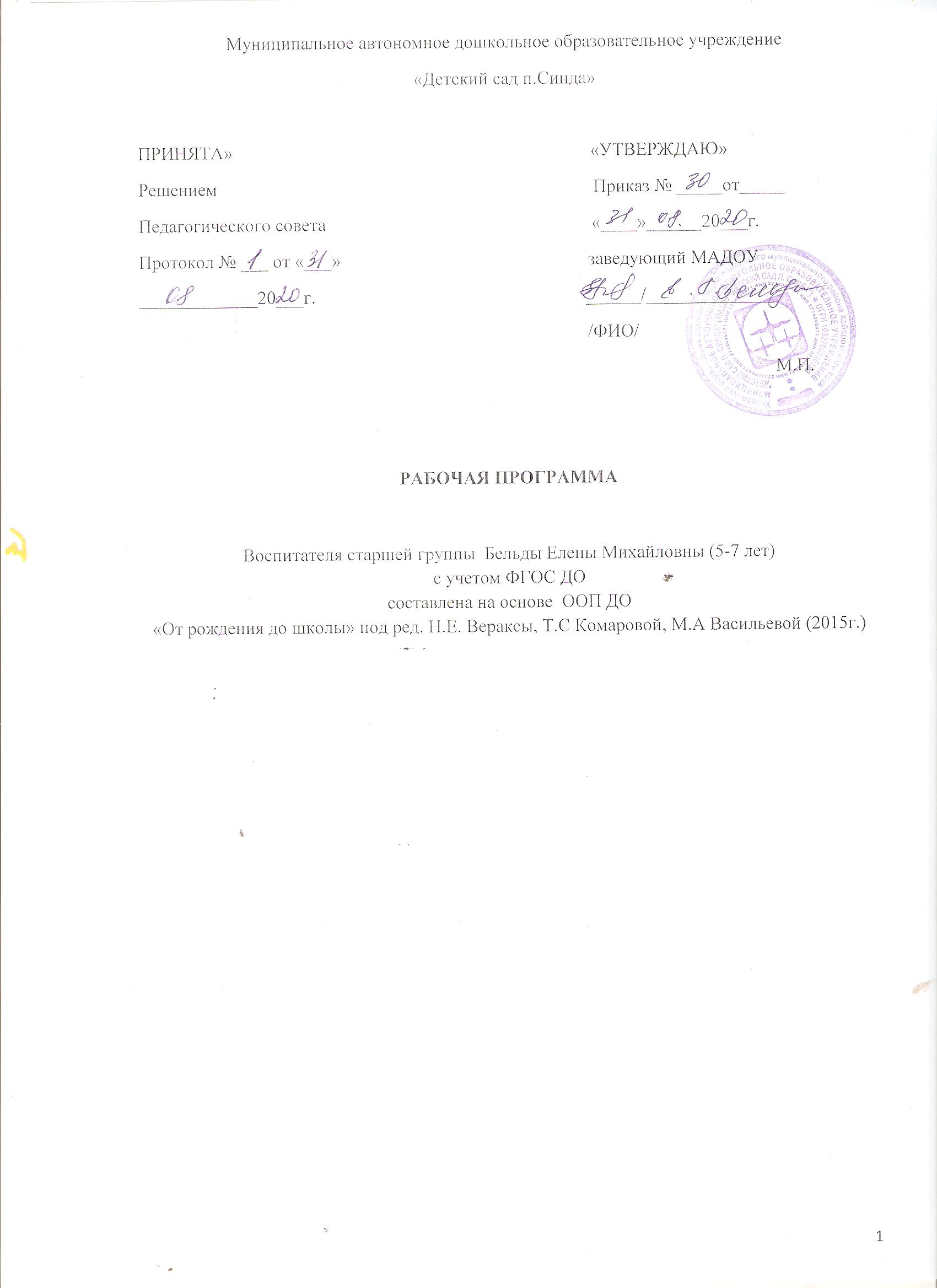 2020Содержание I. Целевой раздел1. 1. Пояснительная записка.Программа спроектирована с учётом ФГОС дошкольного образования, особенностей образовательного учреждения, региона, образовательных потребностей и запросов воспитанников, кроме того учтены концептуальные положения используемой в ДОУ Примерной общеобразовательной программы дошкольного образования «От рождения до школы» под редакцией Н. Е. Веракса, Т. С. Комаровой, М. А. Васильевой в соответствии с ФГОС.Рабочая программа старшей  группы муниципального автономного дошкольного образовательного учреждения «Детский сад п. Синда» в соответствии с ФГОС (далее программа) является нормативно-управленческим документом, обосновывающим выбор цели, содержания, применяемых методик и технологий, форм организации воспитательно-образовательного процесса в ДОУ. Она представляет  собой модель процесса воспитания и обучения детей, охватывающую все основные моменты их жизнедеятельности с учетом приоритетности видов детской деятельности в определенном  возрастном периоде, обеспечивает  разностороннее гармоничное развитие детей с учётом их возрастных и индивидуальных особенностей по основным направлениям: физическому, социально-коммуникативному, познавательно-речевому и художественно-эстетическому развитию.При разработке программы учитывались следующие нормативные документы:Федеральный закон от 29 декабря 2012 г. №273 – ФЗ «Об образовании в Российской Федерации» (собрание законодательства РФ, 2012, №53, ст.7598; 2013, №19, ст.2326);Устав МАДОУ «Детский сад п. Синда»;СанПиН;Общие сведения о ДОУСрок реализации программы -1 год (2020-2021 гг.)1.2. Цели и задачи реализации рабочей программы старшей  группы  в соответствии с ФГОС дошкольного образованияЦелью рабочей программы является  развитие физических, интеллектуальных, духовно-нравственных, эстетических  и личностных качеств ребёнка, творческих способностей, а также  развитие предпосылок учебной деятельности.       Реализация цели осуществляется в процессе разнообразных видов деятельности:1. Образовательная деятельность, осуществляемая в процессе организации различных видов детской деятельности (игровой, физической,  коммуникативной, трудовой, познавательно-исследовательской, продуктивной, музыкально-художественной, чтения).2. Образовательная деятельность, осуществляемая в ходе режимных моментов.3. Самостоятельная деятельность детей.4. Взаимодействие с семьями детей по реализации рабочей программы.      Исходя из поставленной цели, формируются следующие задачи:охрана и укрепление физического и психического здоровья детей, в том числе их эмоционального благополучия;обеспечение равных возможностей полноценного развития каждого ребёнка в период дошкольного детства независимо от места проживания, пола, нации, языка, социального статуса, психофизиологических особенностей (в том числе ограниченных возможностей здоровья);обеспечение преемственности основных образовательных программ дошкольного и начального общего образования;создание благоприятных условий развития детей в соответствии с их возрастными и индивидуальными особенностями и склонностями развития способностей и творческого потенциала каждого ребёнка как субъекта отношений с самим собой, другими детьми, взрослыми и миром;объединение обучения и воспитания в целостный образовательный процесс на основе духовно-нравственных и социокультурных ценностей и принятых в обществе правил и норм поведения в интересах человека, семьи, общества;формирование общей культуры личности воспитанников, развитие их социальных, нравственных, эстетических, интеллектуальных, физических качеств, инициативности, самостоятельности и ответственности ребёнка, формирования предпосылок учебной деятельности;обеспечение вариативности и разнообразия содержания образовательных программ и организационных форм уровня дошкольного образования, возможности формирования образовательных программ различной направленности с учётом образовательных потребностей и способностей воспитанников;формирование социокультурной среды, соответствующей возрастным, индивидуальным, психологическим  и физиологическим особенностям детей;обеспечение психолого-педагогической поддержки семьи и повышения компетентности родителей в вопросах развития и образования, охраны и укрепления здоровья детей;определение направлений для систематического межведомственного взаимодействия, а также взаимодействия педагогических и общественных объединений (в том числе сетевого).         Таким образом, решение программных задач осуществляется в совместной деятельности взрослых и детей и самостоятельной деятельности детей не только в рамках непосредственно образовательной деятельности, но и при проведении режимных моментов в соответствии со спецификой дошкольного образования.Разработанная программа  предусматривает включение воспитанников в процесс ознакомления с региональными особенностями поселка, района и Хабаровского  края.Основной целью работы является  формирование целостных представлений о родном поселке, районе,  крае через решение следующих задач:приобщение к истории возникновения родного города (села, поселка); знакомство со знаменитыми земляками и людьми, прославившими родной поселок, район, край.формирование представлений о достопримечательностях родного поселка, края; его государственных символах.воспитание любви к родному дому, семье, уважения к родителям и их труду.формирование и развитие познавательного интереса к народному творчеству и миру ремесел в родном поселке, районе,  крае.формирование представлений о животном и растительном мире родного края; о Красной книге Хабаровского края.ознакомление с картой Нанайского района, Хабаровского  края, с поселком.       Познавательный материал равномерно распределен по времени, чтобы дети получали информацию  постепенно, в определённой системе, поэтому  используется комплексно-тематическое планирование. Темы различны по объёму познавательного материала, по сложности, а, следовательно, по длительности изучения.Реализация принципа приобщения детей к социокультурным нормам, традициям семьи, общества, государства осуществляется в совместной деятельности взрослых и детей в игре, продуктивных видах детской  деятельности, в процессе бесед, праздников. При проведении этой работы используется комплексный подход, взаимосвязь и своеобразное взаимопроникновение материала разных тем и всё то, что связано друг с другом.       Основной задачей является стимуляция познавательной активности детей, развитие их любознательности, развитие образного и логического мышления ребёнка.Показателем того, что работа оказывает положительное влияние на детей, является: проявление детьми и их родителями инициативы, действенного отношения к окружающей жизни; желание слушать, читать книги с общественной тематикой; наблюдения за детьми (как они помогают друг другу; как относятся к книгам  на основе специально созданных ситуаций и др.).1.3. Принципы и подходы к формированию  программы1. 3. Принципы и подходы к формированию рабочей образовательной программыРабочая программа старшей группы сформирована в соответствии с принципами и подходами, определёнными Федеральными государственными образовательными стандартами:полноценное проживание ребёнком всех этапов детства (младенческого, раннего и дошкольного возраста), обогащения (амплификации) детского развития;индивидуализацию дошкольного образования (в том числе одарённых детей и детей с ограниченными возможностями здоровья); содействие и сотрудничество детей и взрослых, признание ребенка полноценным участником (субъектом) образовательных отношений;поддержку инициативы детей в различных видах деятельности;          партнерство с семьей;приобщение детей к социокультурным нормам, традициям семьи, общества и государства;формирование познавательных интересов и познавательных действий ребенка в различных видах деятельности;возрастную адекватность (соответствия условий, требований, методов возрасту  и особенностям развития);учёт этнокультурной ситуации развития детей.обеспечение преемственности дошкольного общего  и  начального общего образования.Принципы, сформулированные на основе особенностей Примерной общеобразовательной программы дошкольного образования «От рождения до школы» под редакцией Н. Е. Вераксы, Т. С. Комаровой, М.А. Васильевой в соответствии с ФГОС:соответствует принципу развивающего образования, целью которого является развитие ребенка;сочетает принципы научной обоснованности и практической применимости (содержание Программы соответствует основным положениям возрастной психологии и дошкольной педагогики и, как показывает опыт может быть успешно реализована в массовой практике дошкольного образования);соответствует критериям полноты, необходимости и достаточности (позволяя решать поставленные цели и задачи при использовании разумного «минимума» материала);обеспечивает единство воспитательных, развивающих и обучающих целей и задач процесса образования детей дошкольного возраста, в ходе реализации которых формируются такие качества, которые являются ключевыми в развитии дошкольников.1.4. Возрастные и индивидуальные особенности детей старшей группы (5-7 лет)Характеристика детей «Уже большие» 5-6 лет. Ключ возраста. В возрасте около 5 лет в развитии ребенка происходит большой, скачок появляется способность произвольно управлять своим поведением, а также процессами внимания и запоминания. Теперь ребенок уже может принять и попытаться выполнить задачу «запомнить», «сосредоточиться». Появление произвольности- решающее изменение в деятельности ребенка, когда целью последней становится не изменение внешних, окружающих предметов, а овладение собственным поведением. Эмоции. Шестой год жизни знаменуется резким увеличением сложности эмоциональной жизни. Обретая способность контролировать свое поведение, ребенок теперь способен также - пока конечно, не полностью регулировать проявление своих чувств. Поскольку сфера его интересов – взаимоотношения людей, он начинает более тонко воспринимать нюансы их душевного состояния и отношения к нему и друг к другу. Именно реальное отношение становится главным источником радости и печали ребенка. Восприятие. Острота зрения, способность к цветоразличению, слух, ориентация в пространстве и др. продолжают развиваться и совершенствоваться. Одновременно восприятие приобретает черты произвольности. Внимание. В 5 лет продолжается рост устойчивости внимания. Важным показателем развития внимания является, что к 5 годам в деятельности ребенка появляется действие по правилу, первый и необходимый элемент произвольного внимания. Память. Развивается произвольное запоминание, хотя оно остается главным образом механическим. Преобладающим видом памяти у старших дошкольников является образная память. Речь становится также более связной, внутренне согласованной и монологической. Изменяется отражаемое в ней содержание. Мышление. К 5 годам у ребенка появляется способность удерживать в сознании уже не отдельное событие или ситуацию, а цепочку взаимосвязанных событий. На этой основе формируются представления об изменениях количества. Дети могут оперировать числами ,складывать и вычитать, составлять и решать задачи. Деятельность. В играх детей теперь можно видеть полноценный развернутый сюжет, который протяжен во времени. Дети начинают осваивать игры с правилами. Эти игры имеют большое значение для преодоления инфантильности и эгоцентризма. На шестом году жизни у ребенка появляется способность ставить цели, касающиеся его самого, его собственного поведения, а также таких психических процессов, как память, внимание, восприятие и др. Сознание. Изменения в сознании характеризуются появлением так называемого плана действий, способностью оперировать в уме, а не только в наглядном плане различными представлениями. Старший дошкольный возраст имеет решающее значение для морального развития детей. Это период когда закладываются основы морального поведения и отношения. Личность. Отношение к себе. Одним из важнейших изменений в личности ребенка являются изменения в его представлениях о себе его образе Я.Пятилетний возраст- возраст идентификации ребенком себя со взрослыми того же пола. Если до сих пор ребенка интересовал преимущественно окружающий мир, то в 5 лет акцент его внутреннего, душевного внимания смещается на взаимоотношения людей. После 5 лет у детей начинают появляться представления не только о том, какие они есть, но и о том какими они хотели бы быть и какими бы они стать не хотели. Отношение к взрослому. До сих пор взрослый был для ребенка безоговорочным непререкаемым авторитетом. В 5 лет появляется критичность в оценке взрослого, у некоторых детей проявляется уже и независимость собственных суждений от оценок авторитета. Отношение к сверстникам. На шестом году жизни ребенка разные линии психического развития, соединившись, образуют благоприятные условия для проявления нового типа его взаимоотношений со сверстниками. Возникают симпатии и антипатии, проявления которых глубоко переживаются детьми.Возрастные особенности развития  детей 6 до 7 лет Игровые действия детей стали более сложными, приобрели особый смысл, игровое пространство усложнилось; Образы из окружающей жизни и литературных произведений, передаваемые детьми в изобразительной деятельности, стали сложнее. Рисунки приобрели более детализированный характер, обогатилась их цветовая гамма. Изображение человека стало более детализированным и пропорциональным. Дети в значительной степени освоили конструирование из строительного материала. Усложнились конструирование из природного материала.  Сформировались навыки обобщения и рассуждения, но они в значительной степени ещё ограничиваются наглядными признаками ситуации.Продолжает развиваться воображение. В развитии речи есть свои достижения: усовершенствовалась её звуковая сторона, грамматический строй, лексика, связная речь. В высказываниях детей отражаются как расширяющийся словарь, так и характер обобщений, формирующихся в этом возрасте. Дети начали активно употреблять обобщающие существительные, синонимы, антонимы, прилагательные и т.д. У детей сформировались умения и навыки, необходимые для осуществления учебной деятельности, в результате которой они умеют работать по правилам, образцам, слушать взрослых и выполнять их инструкции, принимают живое, заинтересованное участие в образовательном процессе.Ребята овладели способами действий, у них развиты ориентировочные, поисковые, контрольные и оценочные операции. Появился интерес к приобретению знаний, т.е. развиваются мотивы учения (любознательность, умственная активность, познавательные интересы).У большинства детей сформирована мотивационная готовность. Волевая готовность в основном имеет средний и высокий уровни, интеллектуальная готовность на достаточно высоком уровне.Воспитанники ОУ - это дети, проживающие в поселке.Социальными заказчиками деятельности учреждения являются в первую очередь родители воспитанников. Поэтому коллектив ОУ создает доброжелательную, психологически комфортную атмосферу, в основе которой лежит определенная система взаимодействия с родителями, взаимопонимание и сотрудничество.Общие сведения о коллективе детей,  родителей.Основными участниками реализации программы  являются: дети старшего возраста, родители (законные представители), педагоги.Старшая группа  от 5 до 7 лет – количество детей- 24Формы реализации программы: игра, познавательная и исследовательская деятельность, творческая активность,  проектная деятельность. Реализация Программы осуществляется в  форме игры, познавательной и исследовательской деятельности, в форме творческой активности, обеспечивающей художественно- эстетическое развитие ребенка, в организованной образовательной деятельности. Рабочая программа формируется с учётом особенностей базового уровня системы общего образования с целью формирования общей культуры личности воспитанников, развития их социальных, нравственных, эстетических, интеллектуальных, физических качеств, инициативности, самостоятельности и ответственности ребёнка, формирования предпосылок учебной деятельности.Учитываются также возраст детей и необходимость реализации образовательных задач  в определенных видах деятельности.Для детей дошкольного возраста это: - игровая деятельность (включая сюжетно-ролевую игру как ведущую деятельность детей дошкольного возраста, а также игру с правилами и другие виды игры);- коммуникативная (общение и взаимодействие со взрослыми и сверстниками);- познавательно-исследовательская (исследования объектов окружающего мира и экспериментирования с ними;  восприятие художественной литературы и фольклора);- самообслуживание и элементарный бытовой труд (в помещении и на улице);- конструирование из разного материала, включая конструкторы, модули, бумагу, природный и иной материал;- изобразительная (рисования, лепки, аппликации);- музыкальная (восприятие и понимание смысла музыкальных произведений, пение, музыкально-ритмические движения, игры на детских музыкальных инструментах);-  двигательная (овладение основными движениями) активность ребенка.Характер  взаимодействия взрослых и детей: личностно-развивающий и гуманистический.Индивидуальные особенности воспитанников:Списочный состав воспитанников: 24 человекразделение по группам здоровья: первая -      человек, вторая -     человек, третья –    человекналичие хронических заболеваний:    человекКомплектование группы  на 01.09.2020 г.Состав родителей:Многодетные:   семьяМать-одиночка:    семьяИнвалиды: -Образование:Высшее:    родителейСреднее специальное:     родителейСреднее:     родительСоциальный паспорт группы  на 01.09.20201.5. Планируемые результаты как ориентиры освоения воспитанниками основной образовательной программы дошкольного образования.В соответствии с ФГОС ДОУ специфика дошкольного детства и системные особенности дошкольного образования делают неправомерными требования от ребенка дошкольного возраста конкретных образовательных достижений. Поэтому результаты освоения Программы представлены в виде целевых ориентиров дошкольного образования и представляют собой возрастные характеристики возможных достижений ребенка к концу дошкольного образования.Целевые ориентиры на этапе завершения дошкольного образования: ребенок овладевает основными культурными способами деятельности, проявляет инициативу и самостоятельность в разных видах деятельности - игре, общении, познавательно-исследовательской деятельности, конструировании и др.; способен выбирать себе род занятий, участников по совместной деятельности; ребенок обладает установкой положительного отношения к миру, к разным видам труда, другим людям и самому себе, обладает чувством собственного достоинства; активно взаимодействует со сверстниками и взрослыми, участвует в совместных играх, способен договариваться, учитывать интересы и чувства других, сопереживать неудачам и радоваться успехам других, адекватно проявляет свои чувства, в том числе чувство веры в себя, старается разрешать конфликты;  ребенок обладает развитым воображением, которое реализуется в разных видах деятельности, и прежде всего в игре; ребенок владеет разными формами и видами игры, различает условную и реальную ситуации, умеет подчиняться разным правилам и социальным нормам;  ребенок достаточно хорошо владеет устной речью, может выражать свои мысли и желания, может использовать речь для выражения своих мыслей, чувств и желаний, построения речевого высказывания в ситуации общения, может выделять звуки в словах, у ребенка складываются предпосылки грамотности;  у ребенка развита крупная и мелкая моторика; он подвижен, вынослив, владеет основными движениями, может контролировать свои движения и управлять ими;  ребенок способен к волевым усилиям, может следовать социальным нормам поведения и правилам в разных видах деятельности, во взаимоотношениях со взрослыми и сверстниками, может соблюдать правила безопасного поведения и личной гигиены;  ребенок проявляет любознательность, задает вопросы взрослым и сверстникам, интересуется причинно-следственными связями, пытается самостоятельно придумывать объяснения явлениям природы и поступкам людей; склонен наблюдать, экспериментировать; обладает начальными знаниями о себе, о природном и социальном мире, в котором он живет; знаком с произведениями детской литературы, обладает элементарными представлениями из области живой природы, естествознания, математики, истории и т.п.; ребенок способен к принятию собственных решений, опираясь на свои знания и умения в различных видах деятельности.            Целевые ориентиры для части, формируемой участниками образовательных отношений:Мониторинг по освоению парциальной программы «Маленькие дальневосточники»   проводится один  раз (в конце  учебного года).  Формы  мониторинга:  наблюдение, беседы  с детьми.  Диагностика    с  каждым ребенком  индивидуально  в  свободное время.  Желательно  проводить эту работу  в  первой половине дня со вторника по четверг.  Предлагаемая диагностика  состоит из  таблиц,  содержание которых позволяет  отследить необходимые параметры. Материал мониторинга https://yadi.sk/i/yvevK1xiiXSPF.          Целевые ориентиры по декоративно-прикладному искусству для детей 5-6 лет         Интеллектуальные – приобщается к сохранению культуры народностей Приамурья;- знакомится с традициями и обычаями, сказками и легендами;- знакомится с декоративно-прикладным искусством народностей Приамурья, с нанайскими узорами, вышивкой, игрушками, различными изделиями из природных материалов;-способен совершать интеллектуальные операции (анализ, синтез, обобщение, классификация, сравнение) …..;-способен разработать план действий по созданию продукта, составления описательного или творческого рассказа о предмете художественно-творческой деятельности.        Физические - способен уверенно действовать по образцу (инструкции) педагога в процессе создания образа и  освоении нанайских народных игр;-демонстрирует понимание эстетической ценности национальных игр (описывает средства выразительности …), проявляет доброту, выносливость, силу воли, готовность помогать старшим и младшим в процессе…;-способен довести работу до конца.         Личностные - способен самостоятельно привлечь внимание взрослого или ребенка с целью сообщения информации о продукте художественно-творческой деятельности; продукте художественно-творческой деятельности сверстника;-способен привлечь родных к созданию коллекции или организации авторской выставки др.По итогам освоения Программы  ребенок:  имеет физическое развитие, соответствующее возрастным нормативным показателям; у него сформированы основные физические качества, потребность в физической активности, движении; проявляет индивидуальный интерес к какой-то форме двигательной активности (спорт, хореография);  владеет основными культурно-гигиеническими навыками; самостоятельно и осознанно их реализует в своей жизнедеятельности;  понимает и разделяет ценность здорового образа жизни, умеет соблюдать элементарные правила охраны своего здоровья и здоровья окружающих, имеет 7 соответствующее возрастным возможностям представление о безопасном поведении в быту, в природе, среди незнакомых людей;  познавательно активен, любознателен, способен самостоятельно исследовать, экспериментировать, находить разнообразную информацию в различных источниках — книгах, энциклопедиях, фильмах, а также умеет задавать взрослым интересующие вопросы; имеет собственную сферу интересов;  самостоятелен и одновременно умеет обращаться к взрослым за помощью;  заинтересован в учении и совершенствовании собственной компетенции в разных областях деятельности, владеет универсальными предпосылками учебной деятельности: умением работать по правилу и по образцу, слушать взрослого и выполнять его инструкции;  эмоционально отзывчив, способен к сопереживанию и сочувствию, откликается на эмоции близких людей, сопереживает персонажам при восприятии произведений художественной литературы, театра, кино, изобразительной деятельности, музыки, а также красоты окружающего мира, природы;  общителен, умеет адекватно использовать вербальные и невербальные средства коммуникации, способен вести диалог и выражать свои мысли с помощью монологической речи; умеет договариваться со сверстниками, планировать совместную деятельность, владеет навыками сотрудничества; владеет стилем коммуникации со взрослыми и сверстниками и произвольно может изменять его;способен произвольно управлять своим поведением и планировать действия;  соблюдает общепринятые нормы и правила поведения — в том числе на улице (дорожные правила), правила поведения в общественных местах (театр, магазин, поликлиника, транспорт и т. п.);  имеет базовые ценностные представления и руководствуется ими в собственном социальном поведении;  интеллектуально развит в соответствии с возрастными возможностями, способен решать интеллектуальные задачи;  инициативен в деятельности, способен предложить собственный замысел и воплотить его в рисунке, постройке, рассказе и др.; имеет первичную целостную картину мира, представления о себе, семье, обществе (ближайшем социуме), государстве (стране), мире и природе; принадлежности других людей к определённому полу; культурных ценностях;  обладает сформированными умениями и навыками (речевыми, изобразительными, музыкальными, конструктивными и др.), необходимыми для осуществления различных видов детской деятельности;  доброжелателен и спокоен, дружелюбен к другим людям и живым существам; осознаёт себя гражданином России; психологически устойчив к неуспеху и умеет конструктивно преодолевать возникающие трудности;  хочет учиться и стать школьником, рассматривая это как новую желаемую и привлекательную ступень собственной взрослости; имеет чувство собственного достоинства и способен уважать других;  обладает живым воображением, способен к фантазии и творчеству в разных формах.Система мониторинга динамики развития детей, динамики их образовательных достижений, основанная на методе наблюдения, включает:  - педагогические наблюдения, педагогическую диагностику, связанную с оценкой эффективности педагогических действий с целью их дальнейшей оптимизации; - детские портфолио, фиксирующие достижения ребенка в ходе образовательной деятельности;  - карты развития ребенка; - различные шкалы индивидуального развития.  При реализации Программы в рамках педагогической диагностики (оценки индивидуального развития детей дошкольного возраста, связанной с оценкой эффективности педагогических действий и лежащей в основе их дальнейшего планирования) проводится оценка индивидуального развития детей. Результаты педагогической диагностики (мониторинга) используются исключительно для решения следующих образовательных задач: - индивидуализации образования (в том числе поддержки ребенка, построения его образовательной траектории или профессиональной коррекции особенностей его развития); - оптимизации работы с группой детей.  Мониторинг: Бурлакова И.А., Клопотова Е.Е., Ягловская Е.К.   мониторинг результатов освоения образовательной программы [Электронный ресурс] // Психологическая наука и образование psyedu.ru. 2011. №1. URL:  http://psyedu.ru/journal/2011/1/2065.phtml.  При необходимости используется психологическая диагностика развития детей (выявление и изучение индивидуально-психологических особенностей детей), которую проводят квалифицированные специалисты (педагоги-психологи, психологи). Участие ребенка в психологической диагностике осуществляется только с согласия его родителей (законных представителей). Результаты психологической диагностики используются для решения задач психологического сопровождения и проведения квалифицированной коррекции развития детей.  Система оценки качества дошкольного образования: - сфокусирована на оценивании психолого-педагогических и других условий реализации основной образовательной программы в ДОУ по пяти образовательным областям, определенным ФГОС ДО;  - учитывает образовательные предпочтения и удовлетворенность дошкольным образованием со стороны семьи ребенка; - исключает использование оценки индивидуального развития ребенка в контексте оценки работы ДОУ; - исключает унификацию и поддерживает вариативность программ, форм и методов дошкольного образования; - способствует открытости по отношению к ожиданиям ребенка, семьи, педагогов, общества и государства;  - включает как оценку педагогами учреждения собственной работы, так и независимую профессиональную и общественную оценку условий образовательной деятельности в ДОУ; - использует единые инструменты, оценивающие условия реализации программы в ДОУ, как для самоанализа, так и для внешнего оценивания. Данные, полученные в ходе оценочных процедур, организуемых и проводимых образовательной организацией, используются для выработки оперативных решений и являются основой управления качеством образования в образовательной организации.Планируемые промежуточные результаты освоения Образовательной программы ДОУ для детей от 5 до 7 лет.К шестилетнему возрасту при успешном освоении Образовательной программы ДОУ может быть достигнут следующий уровень детского развития по образовательным областям. Знаком «Звездочка» * отмечены планируемые результаты Образовательной программы ДОУ в части, формируемой участниками образовательного процесса.Образовательная область «Социально-коммуникативное развитие»Культурные способы поведения.- Соблюдает правила элементарной вежливости.- Проявляет умение работать коллективно, договариваться со сверстниками о том, кто какую часть работы будет выполнять.- Понимает, что надо заботиться о младших, помогать им, защищать тех, кто слабее.- Может сам или с небольшой помощью взрослого оценивать свои поступки и поступки сверстников.- Соблюдает элементарные общепринятые нормы поведения в детском саду, на улице.- В повседневной жизни сам, без напоминания со стороны взросло пользуется  «вежливыми» словами.- Хорошо ориентируется не только в ближайшем к детскому саду и дому микрорайоне, но и в центральных улицах родного города.- Если при распределении ролей в игре возникают конфликты, связанные с субординацией ролевого поведения, решает спорные вопросы и улаживает конфликты с помощью речи: убеждает, доказывает, объясняет.Навыки самообслуживания и действия с бытовыми предметами.- Самостоятельно выполняет доступные возрасту гигиенические процедуры.- Умеет быстро, аккуратно одеваться и раздеваться, соблюдать порядок в своем шкафу.- Имеет навыки опрятности (замечает непорядок в одежде, устраняет его при небольшой помощи взрослых).- Сформированы элементарные навыки личной гигиены (самостоятельно чистит зубы, моет руки перед едой; при кашле и чихании закрывает рот и нос платком).- Владеет простейшими навыками поведения во время еды, пользуется вилкой, ножом.- Соблюдает элементарные правила приема пищи (правильно пользуется столовыми приборами, салфеткой, полощет рот после еды).- Приучен к опрятности (замечает непорядок в одежде, устраняет его при небольшой помощи взрослых).- Соблюдает элементарные правила гигиены (по мере необходимости моет руки с мылом, пользуется расческой, носовым платком, прикрывает рот при кашле).- Обращается за помощью к взрослым при заболевании, травме.Игровая деятельность.- Распределяет роли до начала игры и строит свое поведение, придерживаясь роли.- Игровое взаимодействие сопровождает речью, соответствующей и по содержанию, и интонационно взятой роли.- Использует различные источники информации, способствующие обогащению игры (кино, литература, экскурсии и др.).- Проявляет устойчивый интерес к различным видам детской деятельности:  конструированию, изобразительной деятельности, игре.- Договаривается с партнерами, во что играть, кто кем будет в игре; подчиняется правилам игры.- Умеет разворачивать содержание игры в зависимости от количества играющих детей.- Объясняет правила игры сверстникам.- Взаимодействуя со сверстниками, проявляет инициативу и предлагает новые роли или действия, обогащает сюжет.- В дидактических играх противостоит трудностям, подчиняется правилам, оценивает свои возможности и без обиды воспринимает проигрыш.- В настольно-печатных играх может выступать в роли ведущего, объяснять сверстникам правила игры.- В самостоятельных театрализованных играх обустраивает место для игры (режиссерской, драматизации), воплощается в роли, используя художественные выразительные средства (интонация, мимика), атрибуты, реквизит.Безопасное поведение.- Соблюдает элементарные правила поведения в детском саду.- Соблюдает элементарные правила поведения на улице и в транспорт; элементарные правила дорожного движения.- Различает и называет специальные виды транспорта («Скорая помощь», «Пожарная», «Милиция»), объясняет их назначение.- Понимает значения сигналов светофора. Узнает и называет дорожные знаки  «Пешеходный переход», «Дети».- Различает проезжую часть, тротуар, подземный пешеходный переход, пешеходный переход «Зебра».- Знает и соблюдает элементарные правила поведения в природе (способы безопасного взаимодействия с растениями и животными, бережного отношения к окружающей природе).Трудовая деятельность.- Выполняет индивидуальные и коллективные поручения.- Самостоятельно одевается и раздевается, сушит мокрые вещи, ухаживает за обувью.- Выполняет обязанности дежурного по столовой, правильно сервирует стол.- Поддерживает порядок в группе и на участке детского сада.- Выполняет поручения по уходу за растениями в уголке природы.- Самостоятельно готовит к занятиям свое рабочее место, убирает материалы по окончании работы.- Проявляет предпосылки ответственного отношения к порученному заданию, стремится выполнить его хорошо.- Способен сосредоточенно действовать в течение 20-25 минут. Проявляет ответственность за выполнение трудовых поручений. Проявляет стремление радовать взрослых хорошими поступками.Образовательная область «Познавательное развитие»- Знает и называет свое имя и фамилию, имена и отчества родителей. Знает, где работают родители, как важен для общества их труд.- Знает семейные праздники. Имеет постоянные обязанности по дому.- Может рассказать о своем родном городе (поселке, селе), назвать улицу, на которой живет.- Знает, что Российская Федерация (Россия) — огромная многонациональная страна; что Москва — столица нашей Родины. Имеет представление о флаге, гербе, мелодии гимна.- Знает некоторые государственные праздники.- Знает военные профессии.- Знаком со многими профессиями.- Имеет представление о Российской армии, о годах войны, о Дне Победы.- Положительно высказывается о представителях разных этносов, толерантно относится к детям других национальностей, в общении с ними первичными для дошкольника являются личностные особенности, а не этническая принадлежность.Ребенок имеет представления:*об истории своей семьи, ее родословной;*об истории образования родного города;*о природе края, о животном и растительном мире.Ребенок знает:*Ребенок знает, что Хабаровский край – часть России, Хабаровск - главный город нашего края;- ребенок относит себя к определенному этносу, имеет некоторые представления об особенностях этого этноса;– испытывает чувство общности с особями того же пола, с членами своей семьи, сгражданами своей страны, способствующее пониманию своего места в жизни. Конструктивная деятельность.- Способен конструировать по собственному замыслу.- Умеет анализировать образец постройки.- Может планировать этапы создания собственной постройки, находить конструктивные решения.- Создает постройки по рисунку.- Умеет работать коллективно.- При создании построек из строительного материала может участвовать в планировании действий, договариваться, распределять материал, согласовывать действия и совместными усилиями достигать результата.- Умеет использовать строительные детали с учетом их конструктивных свойств.- Способен преобразовывать постройки в соответствии с заданием педагога.- Умеет сгибать прямоугольный лист бумаги пополам.Формирование элементарных математических представлений.- Считает (отсчитывает) в пределах 10.- Правильно пользуется количественными и порядковыми числительными (в пределах 10), отвечает на вопросы: «Сколько?», «Который по счету?»- Уравнивает неравные группы предметов двумя способами (удаление и добавление единицы).- Сравнивает предметы на глаз (по длине, ширине, высоте, толщине); проверяет точность определений путем наложения или приложения.- Размещает предметы различной величины (до 7-10) в порядке возрастания, убывания их длины, ширины, высоты, толщины.- Выражает словами местонахождение предмета по отношению к себе, другим предметам.- Знает некоторые характерные особенности знакомых геометрических фигур (количество углов, сторон; равенство, неравенство сторон).- Называет утро, день, вечер, ночь; имеет представление о смене частей суток.- Называет текущий день недели.- Определяет части суток.Формирование целостной картины мира.- Различает и называет виды транспорта, предметы, облегчающие труд человека в быту- Классифицирует предметы, определяет материалы, из которых они сделаны.- Знает название родного города, страны, ее столицу.- Называет времена года, отмечает их особенности.- Знает о взаимодействии человека с природой в разное время года.- Знает о значении солнца, воздуха и воды для человека, животных, растений.- Бережно относится к природе.- Различает и называет некоторые растения ближайшего окружения.- Знает и соблюдает элементарные правила поведения в природе.Образовательная область «Речевое развитие»- Имеет достаточный богатый словарный запас.- Может участвовать в беседе.- Умеет аргументировано и доброжелательно оценивать ответ, высказывание сверстника.- Составляет по образцу рассказы по сюжетной картине, по набору картинок;  последовательно, без существенных пропусков пересказывает небольшие литературные произведения.- Определяет место звука в слове.- Умеет подбирать к существительному несколько прилагательных; заменять слово другим словом со сходным значением.- Речь становится главным средством общения. Речь, сопровождающая реальные отношения детей, отличается от ролевой речи.- Может сочинять оригинальные и последовательно разворачивающиеся истории и рассказывать их сверстникам и взрослым.- Использует все части речи, активно занимается словотворчеством, использует синонимы и антонимы.- Знает 2—3 программных стихотворения (при необходимости следует напомнить ребенку первые строчки), 2—3 считалки, 2-3 загадки. Называет жанр произведения.- Драматизирует небольшие сказки, читает по ролям стихотворения. Называет любимого детского писателя, любимые сказки и рассказы.- Умеет делиться с педагогом и другими детьми разнообразными впечатлениями, ссылается на источник полученной информации (телепередача, рассказ близкого человека, посещение выставки, детского спектакля и т.д.).- Проявляет умение поддерживать беседу, высказывает свою точку зрения, согласие или несогласие с ответом товарища.- Эмоционально и заинтересованно следит за развитием действия в играх - драматизациях и кукольных спектаклях, созданных силами взрослых и старших детей.- Понимает и употребляет в своей речи слова, обозначающие эмоциональное состояние, этические качества, эстетические характеристики.- Слушая новые сказки, рассказы, стихи, следит за развитием действия, сопереживает персонажам сказок, историй, рассказов.- Делает попытки решать спорные вопросы и улаживать конфликты с помощью речи: убеждать, доказывать, объяснять.Образовательная область «Художественно-эстетическое развитие»- Эмоционально тонко чувствует переживания близких взрослых, детей, персонажей сказок и историй, мультфильмов и художественных фильмов, кукольных спектаклей.- Проявляет эмоциональное отношение к литературным произведением, выражает свое отношение к конкретному поступку литературного персонажа.- Понимает скрытые мотивы поведения героев произведения.- Проявляет чуткость к художественному слову, чувствует ритм и мелодику поэтического текста.- Проявляет эстетические чувства, эмоции, эстетический вкус, эстетическое восприятие, интерес к искусству.- После просмотра спектакля может оценить игру актера (актеров), используемые средства художественной выразительности и элементы художественного оформления постановки.- Имеет в творческом опыте несколько ролей, сыгранных в спектаклях в детском саду и домашнем театре. Умеет оформлять свой спектакль, используя разнообразные материалы (атрибуты, подручный материал, поделки).- Различает произведения изобразительного искусства (живопись, книжная графика, народное декоративное искусство, скульптура).- Выделяет выразительные средства в разных видах искусства (форма, цвет, колорит, композиция).Знает особенности изобразительных материалов.* Пытается отражать полученные впечатления в речи и продуктивных видах деятельности.* ребенок проявляет интерес к малой родине, использует местоимение «мой» по отношению к городу, поселку, району;* ребенок проявляет интерес к событиям настоящего родной страны;* ребенок проявляет любознательность по отношению к родному поселку, краю;* с удовольствием включается в проектную деятельность, связанную с познанием малой родины;* ребенок интересуется природным миром Хабаровского  края.Рисование.- Создает изображения предметов (с натуры, по представлению); сюжетные изображения.- Использует разнообразные композиционные решения, изобразительные материалы.- Использует различные цвета и оттенки для создания выразительных образов.- Выполняет узоры по мотивам народного декоративно-прикладного искусства, лет.Лепка.- Лепят предметы разной формы, используя усвоенные приемы и способы.- Создает небольшие сюжетные композиции, передавая пропорции, позы и движения фигур.- Создает изображения по мотивам народных игрушек.Аппликация.- Правильно держит ножницы и умеет резать ими по прямой, по диагонали (квадрат и прямоугольник).- Вырезает круг из квадрата, овал — из прямоугольника, умеет плавно срезать и закруглять углы.- Аккуратно наклеивает изображения предметов, состоящие из нескольких частей.- Составляет узоры из растительных форм и геометрических фигур.- Изображает предметы и создает несложные сюжетные композиции, используя разнообразные приемы вырезания, обрывания бумаги.Музыкальная деятельность- Различает жанры музыкальных произведений (марш, танец, песня); звучание  музыкальных инструментов (фортепиано, скрипка).- Различает высокие и низкие звуки (в пределах квинты).- Может петь без напряжения, плавно, легким звуком; отчетливо произносить слова, своевременно начинать и заканчивать песню; петь в сопровождении музыкального инструмента.- Может ритмично двигаться в соответствии с характером и динамикой музыки.- Умеет выполнять танцевальные движения (поочередное выбрасывание ног вперед в прыжке, полуприседание с выставлением ноги на пятку, шаг на всей ступне на месте, с продвижением вперед и в кружении).- Самостоятельно инсценирует содержание песен, хороводов; действует, не подражая другим детям.- Умеет играть мелодии на металлофоне по одному и в небольшой группеОбразовательная область «Физическое развитие»- Владеет соответствующими возрасту основными движениями.- Сформирована потребность в двигательной активности: проявляет положительные эмоции при физической активности, в самостоятельной двигательной деятельности.- Проявляет интерес к участию в совместных играх и физических упражнениях.- Проявляет желание участвовать в играх с элементами соревнования, в играх-эстафетах.- Умеет ходить и бегать легко, ритмично, сохраняя правильную осанку, направление и темп.- Умеет лазать по гимнастической стенке (высота 2,5 м) с изменением темпа.- Может прыгать на мягкое покрытие (высота 20 см), прыгать в обозначенное место с высоты 30 см, прыгать в длину с места (не менее 80 см), с разбега (не менее 100 см), в высоту с разбега (не менее 40 см), прыгать через короткую и длинную скакалку.- Умеет метать предметы правой и левой рукой на расстояние 5-9 м, в вертикальную и горизонтальную цель с расстояния 3-4 м, сочетать замах с броском, бросать мяч вверх, о землю и ловить его одной рукой, отбивать мяч на месте не менее 10 раз, в ходьбе (расстояние 6 м).- Владеет школой мяча.- Выполняет упражнения на статическое и динамическое равновесие.- Умеет перестраиваться в колонну по трое, четверо; равняться, размыкаться в колонне, шеренге; выполнять повороты направо, налево, кругом.- Участвует в упражнениях с элементами спортивных игр: городки, бадминтон, футбол, хоккей.* Имеет элементарные представления о ценности здоровья, пользе закаливания, необходимости соблюдения правил гигиены в повседневной жизни. Знает о пользе утренней зарядки, физических упражнений.*Имеет начальные представления о составляющих (важных компонентах) здорового образа жизни (правильное питание, движение, сон) и факторах, разрушающих здоровье.*Знает о значении для здоровья человека ежедневной утренней гимнастики, закаливания организма, соблюдения режима дня.*Имеет элементарные представления о здоровом образе жизни, о зависимости здоровья от правильного питания.*Начинает проявлять умение заботиться о своем здоровье.* Имеет представление о вредных и полезных продуктах.II.  Содержательный раздел.2.1.Описание образовательной деятельности в соответствии с                                                 направлениями развития ребенка, представленными в пятиобразовательных областях.Описание образовательной деятельности в соответствии с направлениями развития ребенка, представленными в пяти образовательных областях. Обязательная часть Программы разработана и реализуется в полном соответствии с основной образовательной программой дошкольного образования «От рождения до школы». /Под редакцией  Н.Е.Вераксы, Т.С. Комаровой, М. А. Васильевой, , 4-е изд., испр. и доп. - М.: Мозаика-Синтез, 2015г. Часть, формируемая участниками образовательных отношений представлена   выбранными с учетом направлений инновационной деятельности в сфере дошкольного образования Хабаровского края парциальными программами:     Реализация Программы обеспечивается на основе вариативных форм, способов, методов и средств, соответствующих принципам и целям Стандарта и выбираемых педагогом с учетом многообразия конкретных социокультурных, географических, климатических условий реализации Программы, возраста воспитанников, состава групп, особенностей и интересов детей, запросов родителей (законных представителей).        Вариативные формы, способы, методы и средства реализации Программы используются в соответствии с основной образовательной программой дошкольного образования «От рождения до школы», под редакцией Н.Е. Вераксы, Т.С. Комаровой, М.А. Васильевой, 2015г.    Для реализации части Программы, формируемой участниками образовательного процесса, выбраны программы: «Маленькие дальневосточники» Л.А.Кондратьевой (региональный компонент), https://yadi.sk/i/yvevK1xiiXSPF;         Для реализации части Программы по направлению  гражданско-патриотическое воспитание дополнительно к программе «Маленькие дальневосточники» выбрана авторская программа по декоративно-прикладному искусству В.Ю.Бельды.        Содержание образовательных областей зависит от возрастных и индивидуальных особенностей детей, определяется целями и задачами Программы и реализуется в различных видах деятельности (общении, игре, познавательно-исследовательской деятельности как сквозных механизмах развития ребенка): для детей дошкольного возраста (3 года - 7 лет) - ряд видов деятельности, таких как: - образовательные предложения для целой группы (занятия); - игровая, включая сюжетно-ролевую игру, игру с правилами и другие виды игры;  - коммуникативная (общение и взаимодействие со взрослыми и сверстниками); - познавательно-исследовательская (исследования объектов окружающего мира и экспериментирования с ними); - восприятие художественной литературы и фольклора; - самообслуживание и элементарный бытовой труд (в помещении и на улице); - конструирование из разного материала, включая конструкторы, модули, бумагу, природный и иной материал; - изобразительная (рисование, лепка, аппликация); - музыкальная (восприятие и понимание смысла музыкальных произведений, пение, музыкально-ритмические движения, игры на детских музыкальных инструментах); - двигательная (овладение основными движениями) формы активности ребенка; - взаимодействие и общение детей и взрослых и/или детей между собой; - проекты различной направленности, прежде всего исследовательские; праздники, социальные акции и т.п., - использование образовательного потенциала режимных моментов.           Все формы вместе и каждая в отдельности могут быть реализованы через сочетание организованных взрослыми и самостоятельно инициируемых свободно выбираемых детьми видов деятельности. Любые формы, способы, методы и средства реализации Программы используются с учетом базовых принципов ФГОС ДО, т.е. обеспечивают активное участие детей в образовательном процессе в соответствии со своими возможностями и интересами, обеспечивают личностно-развивающий характер взаимодействия и общения и др.  Содержание работы согласно комплексно-тематическому планированию по образовательным областям:Социально – коммуникативное развитие:Социально – коммуникативное развитие направлено на достижение целей освоения первоначальных представлений социального характера и включения детей в систему социальных отношений через решение следующих задач:  создавать условия для формирования произвольности и опосредованности основных психических процессов.  формировать способность к адекватной оценке результатов деятельности, в том числе собственной.  поддерживать в детях мотивации к познанию ,созиданию, общению, игре.  расширять представления детей о способах трудовой деятельности ( профессии, бытовой труд ,мир увлечений).  развивать способность в течение длительного времени разворачивать систему взаимосвязанных целей.  помогать ребенку овладевать различными способами достижения собственных целей;  закладывать основу психической устойчивости к неуспеху и вырабатывать установку на его конструктивное преодоление.  формировать предпосылки трудовой деятельности.  формировать навык подчинения своего поведения правилу в игре.  воспитывать патриотизм, обогащая детей знаниями о родной стране- Родине.  воспитывать патриотизм через формирование уважения к родной культуре и гордость за нее.  воспитывать детей в духе уважения и интереса к различным культурам.Планирование по ОБЖ:Безопасность собственной жизни Безопасность на дорогах и улицах Пожарная безопасность Безопасный отдых на природе СентябрьТема: Беседа на тему: «Опасные предметы». Цель: Формировать у дошкольников представления об опасных для жизни и здоровья предметах, которые встречают в быту, научить соблюдать определенные правила, разбирая различные ситуации. Тема: «Правила безопасного поведения на улице». Цель: Формировать поведенческую культуру дошкольника, как основу его безопасности на улице и дороге. Тема: «Огонь наш друг, огонь наш враг» Цель: Формировать знания детей о необходимости присутствия огня в жизни людей. Тема: «Опасные насекомые». Цель: Познакомить детей с правилами поведения и взаимодействия с опасными насекомыми, которые могут оградить ребенка от нежелательных последствий. ОктябрьТема: «Опасные ситуации дома». Цель: Формировать у детей правила безопасного поведения дома, рассказать детям где и когда можно встретиться с опасностью. Тема: «Твои помощники на дороге». Цель: Формировать знания детей о том, что на дороге у них есть «помощники»: дорожные знаки, сигналы светофора, взрослые помощники; учить взаимодействовать с ними. Тема: «Правила пожарной безопасности». Цель: Формировать у детей правила пожарной безопасности. Тема: «Не все грибы съедобны». Цель: Формировать знания детей о правилах, которые следует соблюдать при сборе грибов. НоябрьТема: «Один дома» Цель: Формировать у детей правила безопасного поведения, если ребенок вынужден остаться дома один. Тема: «Дорожные знаки». Цель: Научить ребенка различать и понимать, что обозначают некоторые дорожные знаки.Тема: «Рассматривание картины «Пожарные машины». Цель: Ознакомление детей с пожарной машиной и ее атрибутами: огнетушителем, шлангом, насосом, лопатой, складной лестницей. Тема: «Ядовитые растения». Цель: Формировать знания детей о разнообразии растений, их отличия друг от друга, дать представления о том, какую пользу и вред они приносят. Декабрь Тема: «Если ребенок потерялся» Цель: Формировать представление детей о том, как правильно вести себя в ситуации если ребенок потерялся, объяснить к кому ребенок должен обратиться за помощью. Тема: «Правила поведения в транспорте» Цель: Воспитывать у дошкольников навыки безопасного поведения в транспорте, так как транспорт-сфера повышенной опасности. Тема: "Опасные огоньки. Правила поведения вблизи елки". Цель: Уточнить правила поведения вблизи ёлки. Выяснить, какие елочные игрушки могут быть пожароопасными и почему. Формировать у детей навыки пожароопасного поведения в период новогодних и рождественских праздников. Обсудить с детьми опасные ситуации, которые могут произойти, и научить, что им делать в подобных ситуациях. Тема: «Правила безопасного общения с собаками». Цель: Расширять знания детей о животном мире, о повадках животных, формировать знания о мерах предосторожности, которые нужно соблюдать при встрече с ними. ЯнварьТема: «Небезопасные зимние забавы». Цель: Формировать знания детей о необходимости быть внимательным и осторожным в зимний период времени на улице. Тема: Чтение художественной литературы: С. Михалков, «Шагая осторожно», «Бедные зебры» Галина Дядина, В. Семерянин «Запрещается разрешается»; продолжать формировать у детей ПДД. Цель: Знакомить детей с ПДД. Тема: Чтение художественной литературы «Как неразлучные друзья в огне не горели». Цель: Определение детьми мер предосторожности в опасной ситуации, усвоение необходимых действий при пожаре. Тема: «Правила безопасного поведения при встрече с дикими животными». Цель: Расширять знания детей о животном мире, о повадках животных, формировать знания о мерах предосторожности, которые нужно соблюдать при встрече с ними. Февраль Тема: "Зимой на горке". Цель: Познакомить детей с правилами безопасности в зимнее время - в гололед. Учить детей по картинкам определять опасную ситуацию, описывать ее, и правила, которые надо соблюдать чтобы не получить травму и не погибнуть. Тема: "Бульвар дорожных знаков». Сами не видят, а другим указывают". Цель: Продолжить знакомить детей с дорожными знаками, с их назначением. Учить запоминать знаки. Обратить особое внимание детей на пешеходную разметку «зебра». Д/и «Какой это знак? ». Тема: «Правила поведения при пожаре». Цель: Формировать знания детей о элементарных правилах поведения при возникновении пожара, запомнить, что нужно и что нельзя делать. Тема: "Вода может быть опасной, бережное отношение к воде". Цель: Формировать у детей представления об опасностях, которые таит вода в водоёме, в стакане, в раковине. Формировать привычку экономить воду - закрывать за собой кран с водой. Март Тема: "Осторожно, сосульки! " Цель: Формировать представления о том, как образуются сосульки, что сосульки могут быть опасны для человека. Учить детей предвидеть опасность, и формировать навыки безопасного поведения на улице в весенний период. Тема: "Виды транспорта". Цель: Закрепление видов городского транспорта, правила поведения в нём. Дать представление об особенностях движения троллейбуса, автобуса: Троллейбус движется с помощью электричества; автобус заправляется бензином. Тема: «Огонь». Цель: формировать элементарные знания об опасности шалости с огнем, об опасных последствиях пожаров в доме. Тема: "Правила поведения у водоёма". Цель: Познакомить детей с правилами поведения у водоёма. Апрель Тема: "Правила поведения во время еды". Цель: Закреплять правила безопасного поведения во время приема пищи. Тема: "Чужая машина". Цель: Дать детям знания о том, что нельзя садиться в чужую машину и вступать в разговор с водителем, даже, если это женщина — ласковая и приветливая. Тема: "Огонь. Чем опасен дым? " Цель: Продолжать знакомить детей с правилами пожарной безопасности. Тема: "В поле и садочке выросли цветочки! " Цель: Продолжать формировать элементарные представления о способах взаимодействия с растениями: рассматривать растения, не нанося им. вред; не рвать растения.при встрече с ними.Май Тема: "Правила поведения в песочнице". Цель: Закреплять правила игр с песком: не ломать постройки, сделанные другими детьми; не кидаться песком т. д. Тема: «Хочу всё знать». Цель: Закреплять знания детей о правилах дорожного движения, закрепить конкретные знания о правилах поведения на улице города и посёлка. Уточнить знания, кто регулирует движение транспорта на улицах. Закрепить знания дорожных знаков.Образовательная область «Познавательное развитие»:Цель: развитие познавательных интересов и познавательных способностей детей, которые можно подразделить на сенсорные, интеллектуально-познавательные и интеллектуально-творческие. Задачи:1) Развитие интересов детей, любознательности и познавательной мотивации. 2) Формирование познавательных действий, становление сознания. 3) Развитие воображения и творческой активности. 4) Формирование первичных представлений о себе, других людях, объектах окружающего мира, о свойствах и отношениях объектов окружающего мира (форме, цвете, размере, материале, звучании, ритме, темпе, количестве, числе, части и целом, пространстве и времени, движении и покое, причинах и следствиях и др.). 5) Формирование первичных представлений о малой родине и Отечестве, представлений о социокультурных ценностях народа, об отечественных традициях и праздниках. 6) Формирование первичных представлений о планете Земля как общем доме людей, об особенностях её природы, многообразии стран и народов. Важный момент, влияющий на развитие познавательных способностей - это наличие у детей интереса к познавательной деятельности, познавательной мотивации. Как подчеркивают многие педагоги и психологи, развивать положительное отношение к познанию, познавательного интереса к окружающей действительности нужно уже в дошкольном возрасте. Это может осуществляться через поощрение присущей детям любознательности, связанной с потребностью в новых впечатлениях. Познавательное развитие: математические представления, конструирование. Познавательное развитие, помимо развития интересов детей, любознательности и познавательной мотивации, предполагает формирование познавательных действий и представлений о свойствах и отношениях объектов окружающего мира — форме, цвете, размере, материале, звучании, ритме, темпе, количестве, числе, части и целом, пространстве и времени, движении и покое, причинах и следствиях и др. Особым языком описания этих свойств и отношений является математика. Таким образом, знакомство с этой областью человеческого знания имеет свою специфику, поэтому традиционно математика выделяется в самостоятельное образовательное направление и в отечественной, и в мировой педагогике дошкольного возраста. Следуя этой традиции и вышеуказанной логике, мы описываем программные задачи по формированию математических представлений в самостоятельном подразделе. Образовательная область «Речевое развитие».Содержание образовательной области Речевое развитие включает овладения конструктивными способами и средствами взаимодействия с окружающими людьми Задачи: 1) развитие свободного общения со взрослыми и детьми; 2) развитие всех компонентов устной речи детей (лексической стороны, грамматического строя речи, произносительной стороны речи; связной речи— диалогической и монологической форм) в различных формах и видах детской деятельности;  3) практическое овладение воспитанниками нормами речи». Развитие свободного общения со взрослыми и детьми. Обсуждать с детьми информацию о предметах, явлениях, событиях, выходящих за пределы привычного им ближайшего окружения. Художественно-эстетическое развитие. В области художественно-эстетического развития ребенка основными задачами образовательной деятельности являются создание условий для: – развития у детей интереса к эстетической стороне действительности, ознакомления с разными видами и жанрами искусства (словесного, музыкального, изобразительного), в том числе народного творчества; – развития способности к восприятию музыки, художественной литературы, фольклора; – приобщения к разным видам художественно-эстетической деятельности, развития потребности в творческом самовыражении, инициативности и самостоятельности в воплощении художественного замысла. Физическое развитие.В области физического развития ребенка основными задачами образовательной деятельности являются создание условий для: – становления у детей ценностей здорового образа жизни; – развития представлений о своем теле и своих физических возможностях; – приобретения двигательного опыта и совершенствования двигательной активности; –формирования начальных представлений о некоторых видах спорта, овладения подвижными играми с правилами. 2.2. Особенности организации образовательной деятельности, описание ежедневной организации жизнедеятельности детей в МАДОУ «Детский сад п. Синда».Ежедневная организация жизни и деятельности детей осуществляется с учетом:построения образовательного процесса на адекватных возрасту формах работы с детьми: основной формой работы с детьми дошкольного возраста и ведущим видом деятельности для них является игра;решения программных образовательных задач в совместной деятельности взрослого и детей и самостоятельной деятельности детей не только в рамках непосредственно образовательной деятельности, но и при проведении режимных моментов в соответствии со спецификой дошкольного образовании;учета контингента детей, учета материально- технической базы, возможностей учреждения; учета климатических условий региона, местных условий.	Совместная деятельность – деятельность двух и более участников образовательного процесса (взрослых и воспитанников) по решению образовательных задач на одном пространстве и в одно и то же время. Отличается наличием партнерской (равноправной) позиции взрослого и партнерской формой организации (возможность свободного размещения, перемещения и общения детей в процессе образовательной деятельности). Предполагает индивидуальную, подгрупповую и групповую формы организации работы с воспитанниками. 	Организация организованных  образовательных  форм - непосредственно образовательной деятельности должна быть представлена в  совместной партнерской деятельности взрослого с детьми. Она связана со значительной перестройкой стиля поведения воспитателя от  авторитарного к демократическому. Образовательная деятельность в партнерской форме требуют от взрослого стиля поведения, который может быть выражен девизом: «Мы все включены в деятельность, не связаны обязательными отношениями, а только желанием и обоюдным договором: мы все хотим делать это». 
	Особенности взаимодействия взрослых с детьми	Взаимодействие взрослых с детьми является важнейшим фактором развития ребенка и пронизывает все направления образовательной деятельности. С помощью взрослого и в самостоятельной деятельности ребенок учится познавать окружающий мир, играть, рисовать, общаться с окружающими. Процесс приобщения к культурным образцам человеческой деятельности (культуре жизни, познанию мира, речи, коммуникации, и прочим), приобретения культурных умений при взаимодействии со взрослыми и в самостоятельной деятельности в предметной среде называется процессомовладения культурными практиками.	Признание за ребенком права иметь свое мнение, выбирать занятия по душе, партнеров по игре способствует формированию у него личностной зрелости и, как следствие, чувства ответственности за свой выбор. Ребенок приучается думать самостоятельно, поскольку взрослые не навязывают ему своего решения, а способствуют тому, чтобы он принял собственное. Ребенок учится адекватно выражать свои чувства. Помогая ребенку осознать свои переживания, выразить их словами, взрослые содействуют формированию у него умения проявлять чувства социально приемлемыми способами. Ребенок учится понимать других и сочувствовать им, потому что получает этот опыт из общения со взрослыми и переносит его на других людей.	Партнерская форма образовательной деятельности требует и определенной организации пространства деятельности: надо максимально приблизиться к ситуации «круглого стола», приглашающего к равному участию в работе, обсуждении, исследовании. Считаем важным, заострить внимание на способах организации образовательного пространства в период непосредственно-образовательной деятельности. Это может быть свободное расположение всех участников (включая взрослого) за реальным круглым столом, на ковре или вокруг нескольких общих столов с материалами для работы, творчества, экспериментирования. Дети свободно выбирают рабочие места, перемещаются, чтобы взять тот или иной материал, инструмент. 	Реализация вышеперечисленных  компонентов  среды  позволяет  ребенку  комфортно  чувствовать   себя  в  помещении  детского  сада  и  оказывает  благоприятное  воздействие  на  всестороннее  развитие  дошкольника,  как  в  совместной,  так  и  в  самостоятельной  деятельности. Партнерская позиция воспитателя способствует развитию у ребенка активности, самостоятельности умения принять решение, пробовать делать что-то, не боясь, что получится неправильно, вызывает стремление к достижению, благоприятствует эмоциональному комфорту.	Образовательный процесс в ДОУ должен включать как совместную деятельность  взрослого с детьми, так и свободную самостоятельную деятельность воспитанников. Педагог должен уметь организовывать как ту, так и другую деятельность. Самостоятельная  деятельность  детей  должна быть эффективной, развивающей, открытой к детскому творчеству и безопасной, она занимает в  режиме  дня  не  менее  3-4  часов. Это игры,  время подготовки  к занятиям,  личная  гигиена  и  др.  Она подразделяется на: свободную деятельность воспитанников в условиях созданной педагогами предметно-развивающей образовательной среды, обеспечивающая выбор каждым ребенком деятельности по интересам и позволяющая ему взаимодействовать со сверстниками или действовать индивидуально;организованную воспитателем деятельность воспитанников, направленная на решение задач, связанных с интересами других людей (эмоциональное благополучие других людей, помощь другим в быту и др.).	В качестве ведущей деятельности детей дошкольного возраста признается игровая деятельность, что выдвигает определенные требования к педагогам по организации сюжетно-ролевой игры воспитанников в детском саду. Авторы «От рождения до школы» считают, что преобладание в течение дня игровой деятельности помогают создать в ДОУ атмосферу тепла защищенности, снять лишнюю заорганизованность. В работе с детьми педагоги используют разные виды игр: дидактические, подвижные, игры с правилами, игры-забавы, народные, интеллектуальные и др., включая их в занятия, трудовую и продуктивную деятельность. Создавая условия для обогащения детей впечатлениями, которые могут быть использованы в игре, знакомят детей с ближайшим социумом: школа, магазин, почта, библиотека, аптека, сбербанк. Обсуждают события из жизни детей, читают книги. В настоящий период сюжеты игр еще недостаточно разнообразны и современны, также как и атрибуты для сюжетно-ролевой игры. Стоит задача придания игровой среде современного облика, отражения гендерного подхода.2.3. Направления  и  формы работы по образовательным областямВся обучающая деятельность построена на игровой мотивации. Педагоги стимулируют интерес детей к деятельности, эффективно используя методы и приемы организации, осуществляется личностно – ориентированный подход к каждому ребенку. В группах создаются комфортные условия для детской деятельности: организованы зоны по интересам детей – двигательная, литературная, познавательная, конструктивная, изобразительная и т.д. Согласно принципов ФГОС ДО обучение в жизнь ребенка «входит через ворота детской игры».	Вариативность форм, методов и средств используемых в организации образовательного процесса с воспитанниками с дошкольниками зависит от:• возрастных особенностей воспитанников;• их индивидуальных и особых образовательных потребностей;• личных интересов, мотивов, ожиданий, желаний детей;• степени организации деятельности воспитанников (непосредственно образовательная деятельность, деятельность в режимных моментах, свободная деятельность детей).Конкретное содержание указанных образовательных областей зависит от возрастных и индивидуальных особенностей детей, определяется целями и задачами Программы в рамках каждого возрастного периода развития детей и может реализовываться в различных видах деятельности (общении, игре, познавательно-исследовательской деятельности - как сквозных механизмах развития ребенка). Конкретно для детей дошкольного возраста (3 года - 8 лет) - ряд видов деятельности, таких как игровая, включая сюжетно-ролевую игру, игру с правилами и другие виды игры,коммуникативная (общение и взаимодействие со взрослыми и сверстниками),познавательно-исследовательская (исследования объектов окружающего мира и экспериментирования с ними), восприятие художественной литературы и фольклора, самообслуживание и элементарный бытовой труд (в помещении и на улице), конструирование из разного материала, включая конструкторы, модули, бумагу, природный и иной материал, изобразительная (рисование, лепка, аппликация), музыкальная (восприятие и понимание смысла музыкальных произведений, пение, музыкально-ритмические движения, игры на детских музыкальных инструментах) двигательная (овладение основными движениями) формы активности ребенка.	Отличительной чертой образовательного процесса в нашем ДОУ является его развивающая направленность, которая проявляется в создании условий для того, чтобы каждый ребенок мог полностью реализовать себя, свои индивидуальные особенности, интересы и желания. В каждой возрастной группе созданы условия для самостоятельного активного и целенаправленного действия детей во всех видах деятельности. Кроме того, важным признано привлечение семьи к образовательному процессу ДОУ.Виды и формы осуществления образовательного процесса:	   2.4. Традиционные события, праздники, мероприятия.      В основе лежит комплексно-тематическое планирование воспитательно-образовательной работы в ДОУ.	Цель: построение воспитательно–образовательного процесса, направленного на  обеспечение единства  воспитательных, развивающих и обучающих целей и задач,  с учетом интеграции  на необходимом и достаточном материале, максимально приближаясь к разумному «минимуму» с учетом  контингента воспитанников, их индивидуальных и возрастных  особенностей, социального заказа родителей.Комплексно-тематическое планирование организации образовательной деятельностиОрганизация образовательной деятельности в ДОУ на комплексно-тематическом принципе с учетом интеграции образовательных областей дает возможность обеспечить единство воспитательных, развивающих и обучающих целей и задач, при этом решать поставленные цели и задачи, избегая перегрузки детей, на достаточном материале, максимально приближаясь к разумному «минимуму».Организационной основой реализации комплексно-тематического принципа построения Программы являются примерные темы (праздники, события, проекты), которые ориентированы на все направления развития ребенка дошкольного возраста и посвящены различным сторонам человеческого бытия, а так же вызывают личностный интерес детей к:• явлениям нравственной жизни ребенка• окружающей природе• миру искусства и литературы• традиционным для семьи, общества и государства праздничным событиям• событиям, формирующим чувство гражданской принадлежности ребенка (роднойгород, День народного единства, День защитника Отечества и др.)• сезонным явлениям• народной культуре и традициям.Тематический принцип построения образовательной деятельности позволил учестьрегиональные и культурные условия.Построение образовательной деятельности вокруг одного центрального блока дает большие возможности для развития детей. Темы помогают организовать информацию оптимальным способом. У дошкольников появляются многочисленные возможности для практики, экспериментирования, развития основных навыков, понятийного мышления.Введение похожих тем в различных возрастных подгруппах обеспечивает достижение единства образовательных целей и преемственности в детском развитии на протяжении всего дошкольного возраста, органичное развитие детей в соответствии с их индивидуальными возможностями.В каждой возрастной подгруппе выделен блок, разделенный на несколько тем. Одной теме уделяется не менее одной недели. Тема отражается в подборе материалов, находящихся в группе и уголках развития.Для каждой возрастной подгруппы дано комплексно-тематическое планирование, которое рассматривается как примерное. Педагоги вправе по своему усмотрению частично или полностью менять темы или названия тем, содержание работы, временной период в соответствии с особенностями возрастной подгруппы, другими значимыми событиями.Формы подготовки и реализации тем носят интегративный характер, то есть позволяют решать задачи психолого-педагогической работы нескольких образовательных областейКомплексно – тематическое планированиеСтаршая группаПодготовительная группа2.5. Региональный компонент:  Организация образовательной деятельности с учетом национальных и социокультурных условийОсуществление образовательного процесса с учетом специфики климатических, национально-культурных,  демографических,  и  других  условий направлено  на  развитие  личности  ребенка  в  контексте  детской  субкультуры, сохранение  и  развитие  индивидуальности,  достижение  ребенком  уровня психофизического  и  социального  развития,  обеспечивающего  успешность познания  мира  ближайшего  окружения  через  разнообразные  виды  детских деятельностей.      Для реализации регионального компонента педагогами используется программа «Маленькие дальневосточники» Кондратьевой.   Приобщение ребенка к национально - культурному наследию, воспитание достойного гражданина и патриота, знающего и любящего свою Малую Родину, свой край , район, село, где он родился и живет.В последние годы идея духовно-нравственного воспитания приобретает все большее значение, становится задачей государственной важности. При этом акцент делается на воспитание любви к родному дому и природе, малой Родине.Знакомство детей с родным краем, формирует у них такие черты характера, которые помогут им стать патриотом и гражданином своей Родины. Ведь, яркие впечатления о родной природе, об истории родного края, полученные в детстве, нередко остаются в памяти человека на всю жизнь.Любовь к Родине начинается с чувства любви к своему селу.В непрерывной образовательной деятельности, режимных моментах педагоги дают детям краеведческие сведения о родном селе, районе, Хабаровском крае, об истории его возникновения, о его достопримечательностях. Они воспитывают гордость за свою малую Родину, желание сделать ее лучше. В работе используются разнообразные методы и формы организации детской деятельности: народные подвижные игры и забавы, дидактические игры, слушание музыки,  наблюдения в природе, чтение детской литературы, знакомство с народно-прикладным искусством и др.Основной целью данной работы  является развитие духовно-нравственной культуры ребенка, воспитание патриотических  чувств, чувства любви к Родине, родному краю.Материально-технические ресурсы, необходимые для работы:*подбор исторической литературы,*подбор произведений  народного творчества,*подбор наглядного материала (иллюстрации, фотографии, зарисовки),*подготовка разного вида бросового материала,*дидактические игры.       Реализация регионального компонента осуществляется в совместной деятельности педагога и детей, в совместной деятельности воспитанников в соответствии с возрастными особенностями через адекватные формы деятельности. Интеграция регионального компонентав образовательные области основной образовательной программы        Компоненты духовно-нравственного и патриотического воспитания детей на примере истории, быта и культуры малой родины: села, района, края активно включаются во все виды деятельности с детьми и взрослыми:-в непрерывную непосредственно образовательную деятельность;-в совместную деятельность педагога с детьми по всем основным направлениям развития ребёнка;-в самостоятельную деятельность детей;-в совместную деятельность с родителями воспитанников-в работу с социумом.Компоненты нравственно – патриотического воспитанияна примере ознакомления с малой родиной – краем, селом.2.6. Способы и направления поддержки детской инициативыДетская инициатива в старшей группе проявляется в свободной деятельности детей по выбору и интересам. Возможность играть, рисовать, конструировать, сочинять и прочее, в соответствии с собственными интересами.Способы и направления поддержки детской инициативы:1. Создание условий для свободного выбора детьми деятельности, а так же участников совместной деятельности:- предметно-развивающая среда в группе разнообразна по своему содержанию. Отведено время на занятия по выбору — так дети учатся сознательно делать выбор и реализовывать свои интересы и способности;- образовательная и игровая среда в группе направлены на то, чтобы стимулировать развитие поисково-познавательной деятельности детей. Мы помним, что легко запоминается и долго сохраняется в памяти тот материал, с которым ребёнок что-то делал сам: ощупывал, вырезал, строил, составлял, изображал; - содержание развивающей среды учитывает и индивидуальные особенности и интересы детей старшей группы. Материалы и оборудование, которые находятся в группе, ее интерьер способствуют развитию каждого из детей, и что предлагаемые виды деятельности учитывают уровень развития детей старшего дошкольного возраста.Задача воспитателя – создание ситуации,  побуждающей детей активно применять свои знания и умения, нацеливать на поиск новых творческих решений. Одним из эффективных форм работы по поддержке детской  инициативы является групповой сбор.Групповой сбор — это часть ежедневного распорядка, проводимая в определенное время, в специально оборудованном месте, когда дети и взрослые обмениваются информацией, обсуждают проблемы, планируют индивидуальную и совместную деятельность.Задачи группового сбора- формирование доброжелательных отношений между детьми, создание атмосферы поддержки и сотрудничества между детьми и взрослыми, создание общего положительного эмоционального фона, ощущения психологического комфорта;- обмен информацией о прошедших или предстоящих событиях, выявление детских интересов;- формирование мотивации к предстоящей деятельности;- представление информации о материалах в центрах активности на текущий день и планирование деятельности в центрах.Групповой сбор проводиться в кругу, сидя на ковре или индивидуальных подушечках. Групповой  сбор проводиться для того, чтобы дети имели возможность пообщаться  вместе, поиграть в групповые игры, спеть любимые песни, обсудить групповые новости, спланировать дела на день, распределить обязанности. Инициатива принадлежит детям, воспитатель организует и поддерживает идеи детей.В течение дня групповых сборов может быть несколько:-1-ый утренний сбор — после завтрака, перед занятиями в центрах активности;-2-ой утренний сбор - после деятельности в центрах активности для подведения итогов;-3-ий — после дневного сна.В месте проведения групповых сборов сосредоточены такие дидактические средства, как календари природы, погоды, модели недели, месяца, правила группы, распорядок дня — все то, что может являться темой для ежедневного обсуждения.  Проектная деятельностьСуть проектной деятельности заключается в том, что педагог должен организовать проблемную ситуацию для детей, но не должен предлагать свои варианты решения, т.е. должен уйти от традиционного и привычного действия по заранее заданному образцу. Иначе ребенок окажется в объектной позиции.В проектной деятельности под субъектностью подразумевается выражение инициативы и проявление самостоятельной активности, но субъектность ребенка может проявляться с различной степенью выраженности. Так, ребенок может предложить оригинальную идею (то есть ранее не высказанную в группе), либо поддержать и немного видоизменить идею другого ребенка. В этом случае задача воспитателя заключается в акцентировании своеобразия его идеи. Общая рекомендация - стоит поддерживать и позитивно отмечать сам факт высказывания, даже если оно буквально повторяет высказывание другого ребенка. Это особенно важно для пассивных детей, не имеющих положительного социального опыта проявления инициативы.Детская инициатива  выражается не в том, что ребенок захотел  помочь что-либо сделать взрослому. Ребенок становится значимым тогда, когда он сделал то, что придумал сам, и именно это оказалось важным для других. В этом случае он становится и инициатором, и исполнителем, и полноправным участником, субъектом социальных отношений.2.7. Содержание и формы коррекционной работы     В группе имеется 1 ребенок инвалид с диагнозом УО (умственная отсталость), который обучается по Программе, но для него педагогами нашего учреждения по ИПР (индивидуальной программе реабилитации) разрабатывается индивидуальный маршрут развития, основанный на конкретно-наглядных методах обучения. Содержание образовательной деятельности по профессиональной коррекции нарушений развития детей подробно сформулированы в основной образовательной программе «От рождения до школы» /Под редакцией Н.Е. Вераксы, Т.С. Комаровой, М.А. Васильевой, 2015г.       Одним из шагов к систематизации сопровождения образовательной деятельности в ДОУ стало использование такой формы работы, как медико-педагогический консилиум.        Это ставит перед воспитателями дошкольного образовательного учреждения задачу по созданию оптимальных условий для реализации потенциальных возможностей каждого воспитанника. Одним из решений в данной ситуации является составление и реализация индивидуального образовательного маршрута (далее – ИОМ).         Основная цель составления индивидуального образовательного маршрута (ИОМ):- это создание в детском саду условий, способствующих позитивной социализации дошкольников, их полноценного развития.Задачи:• Создать благоприятную предметно-развивающую среду для социального развития ребенка;• Совершенствовать стиль общения педагога с ребенком: придерживаться психологически-корректного стиля общения, добиваться уважения и доверия воспитанника;• Создать условия для развития положительного отношения ребенка к себе, другим людям, окружающему миру, коммуникативной и социальной компетентности детей;• Формировать у ребенка чувство собственного достоинства, осознания своих прав и свобод (право иметь собственное мнение, выбирать друзей, игрушки, виды деятельности, иметь личные вещи, по собственному усмотрению использовать личное время)       Индивидуально-образовательный маршрут определяется:государственным заказом;потребностями и запросами родителей;индивидуальными функциональными возможностями и уровнем развития воспитанников;возможностями ДОУ;Индивидуальные образовательные маршруты разрабатываются:- для детей, не усваивающих Программу;- для детей, с ограниченными возможностями здоровья, детей-инвалидов.Индивидуальный образовательный маршрут включает основные направления:• развитие общей и мелкой моторики;• развитие культурно-гигиенических и коммуникативно-социальных навыков;• формирование деятельности ребенка (манипулятивной, сенсорно-перцептивной, предметно-практической, игровой, продуктивно) к которой относятся - лепки, аппликации, рисования) и другие виды продуктивной деятельности.• развитие речи (формирование чувственной основы речи, сенсомоторного механизма, речевых функций);• формирование представлений об окружающем (предметном мире и социальных отношениях);• формирование представлений о пространстве, времениМетоды, используемые в работе:• Беседы, игры, занятия, чтение художественной литературы, этюды, направленные на знакомство с различными эмоциями и чувствами, с «волшебными» средствами понимания;• Игры, упражнения и тренинги, способствующие развитию эмоционально- личностной и поведенческой сфер (развитие коммуникативных навыков и улучшение взаимоотношений с окружающими, снятие страхов и повышение уверенности в себе, снижение агрессии и ослабление негативных эмоций)• Занятия, игры и упражнения на развитие психических процессов, (памяти, внимания, восприятия, мышления, воображения).       Педагогическое изучение предусматривает получение сведений о ребенке, раскрывающих знания, умения, навыки, которыми он должен обладать на определенном возрастном этапе, установление основных проблем в обучении, темпа усвоения материала, выявление особенностей образовательной деятельности дошкольников с ОВЗ. Интересующие сведения получаем при использовании таких методов, как непосредственная беседа с ребенком и наблюдения. Педагогическое наблюдение специально спланированное, точно ориентированное и систематическое. Оно позволяет оценить степень сформированность деятельности в целом – ее целенаправленность, организованность, произвольность, способность к планированию действий. Особенно важно наблюдение за познавательной активностью ребенка, в процессе которого отмечается мотивационный аспект деятельности, свидетельствующий о личностной зрелости дошкольника.         Изменение условий воспитания и развития ребёнка (в рамках возможностей, имеющихся в учреждении) осуществляются по заключению МПк.2.8. Особенности сотрудничества с семьями воспитанников (социальный портрет группы, перспективный план взаимодействия с родителями)Главная цель сотрудничества – профессионально помочь семье в воспитании детей, при этом, не подменяя ее, а дополняя и обеспечивая более полную реализацию ее воспитательных функций:- развитие интересов и потребностей ребенка;- распределение обязанностей и ответственности между родителями в постоянно меняющихся ситуациях воспитания детей;- поддержка открытости во взаимоотношениях между разными поколениями в семье;- выработка образа жизни семьи, формирование семейных традиций;- понимание и принятие индивидуальности ребенка, доверие и уважение к нему как к уникальной личности.Данная цель реализуется через следующие задачи:- воспитание уважения к детству и родительству;- взаимодействие с родителями для изучения их семейной микросреды;- повышение и содействие общей культуры семьи и психолого-педагогической компетентности родителей;- оказание практической и теоретической помощи родителям воспитанников через трансляцию основ теоретических знаний и формирование умений и навыков практической работы с детьми;- использование с родителями различных форм сотрудничества и совместного творчества, исходя из индивидуально-дифференцированного подхода к семьям.Основными условиями взаимодействия являются следующие:- изучение семей воспитанников: учет различий в возрасте родителей, их образовании, общем культурном уровне, личностных особенностей родителей, их взглядов на воспитание, структуры и характера семейных отношений и др.;- открытость детского сада семье;- ориентация педагога на работу с детьми и родителями.Содержание направлений работы с семьей по образовательным направлениям:1. «Здоровье»:- информирование родителей о факторах, влияющих на физическое здоровье ребенка (спокойное общение, питание, закаливание, движение).- объяснять родителям, как образ жизни семьи воздействует на здоровье ребенка;- информировать родителей о факторах, влияющих на физическое здоровье ребенка (спокойное общение, питание, закаливание, движения). - знакомить родителей с оздоровительными мероприятиями, проводимыми в детском саду. 2. «Физическая культура»:- разъяснять родителям (через оформление соответствующего раздела в «уголке для родителей», на родительских собраниях, в личных беседах, рекомендуя соответствующую литературу) необходимость создания в семье предпосылок для полноценного физического развития ребенка;- привлекать родителей к участию в совместных с детьми физкультурных праздниках и других мероприятиях);- информировать родителей об актуальных задачах физического воспитания детей на разных возрастных этапах их развития, а также о возможностях детского сада в решении данных задач. 3. «Безопасность»:- показывать родителям значение развития экологического сознания как условия всеобщей выживаемости природы, семьи, отельного человека, всего человечества.- знакомить родителей с опасными для здоровья ребенка ситуациями, возникающими дома, на даче, на дороге, в лесу, у водоема, и способами поведения в них. Направлять внимание родителей на развитие у детей способности видеть, осознавать и избегать опасности,- информировать родителей о необходимости создания благоприятных и безопасных условий пребывания детей на улице (соблюдать технику безопасности во время игр и развлечений на каруселях, на качелях, на горке, в песочнице, во время катания на велосипеде, во время отдыха у водоема и т.д.). - рассказывать о необходимости создания безопасных условий пребывания детей дома (не держать в доступных для них местах лекарства, предметы бытовой химии, электрические приборы; содержать в порядке электрические розетки; не оставлять детей без присмотра в комнате, где открыты окна и балконы и т.д.). - информировать родителей о том, что должны делать дети в случае непредвиденной ситуации (звать на помощь взрослых; называть свои фамилию и имя; при необходимости —фамилию, имя и отчество родителей, адрес и телефон; при необходимости звонить по телефонам экстренной помощи —«01», «02» и «03» и т. д.).- привлекать родителей к активному отдыху с детьми, расширяющему границы жизни дошкольников и формирующему навыки безопасного поведения во время отдыха. Помогать,  родителям планировать выходные дни с детьми, обдумывая проблемные ситуации, стимулирующие формирование моделей позитивного поведения в разных жизненных ситуациях.- подчеркивать роль взрослого в формировании поведения ребенка. Побуждать родителей на личном примере демонстрировать детям соблюдение правил безопасного поведения на дорогах, бережное отношение к природе и т.д. Ориентировать родителей на совместное с ребенком чтение литературы, посвященной сохранению и укреплению здоровья, просмотр соответствующих художественных и мультипликационных фильмов.- знакомить родителей с формами работы дошкольного учреждения по проблеме безопасности детей дошкольного возраста. 4. «Социально – коммуникативное»:- заинтересовать родителей в развитии игровой деятельности детей, обеспечивающей успешную социализацию, усвоение гендерного поведения;- сопровождать и поддерживать семью в реализации воспитательных воздействий;- привлекать родителей к разнообразному сотрудничеству, способствующему развитию свободного общения взрослых с детьми в соответствии с познавательными потребностями дошкольников. 5. «Познание»:- ориентировать родителей на развитие у ребенка потребности к познанию, общению со взрослыми и сверстниками.- обращать их внимание на ценность детских вопросов. Побуждать находить на них ответы посредством совместных с ребенком наблюдений, экспериментов, размышлений, чтения художественной и познавательной литературы, просмотра художественных, документальных видеофильмов.- привлекать родителей к совместной с детьми продуктивной деятельности в детском саду и дома, способствующей возникновению познавательной активности.6. «Речевое развитие»:- доказывать родителям ценность домашнего чтения;- поддержать стремление родителей развивать художественную деятельность детей в детском саду и дома;   - привлекать родителей к активным формам совместной с детьми деятельности способствующим возникновению творческого вдохновения. 7. «Музыка»:- раскрыть возможности музыки как средства благоприятного воздействия на психическое здоровье ребенка- информировать родителей о концертах профессиональных и самодеятельных коллективов, проходящих в учреждениях дополнительного образования и культуры.8.  «Труд»- привлекать внимание родителей к различным формам совместной с детьми трудовой деятельности в детском саду и дома, способствующей формированию взаимодействия взрослых с детьми, возникновению чувства единения, радости, гордости за результаты общего труда.- ориентировать родителей на совместное с ребенком чтение литературы, посвященной различным профессиям, труду, просмотр соответствующих художественных и мультипликационных фильмов.- проводить совместные с родителями конкурсы, акции по благоустройству и озеленению территории детского сада, ориентируясь на потребности и возможности детей и научно-обоснованные принципы и нормативы.  Перспективный план сотрудничества с родителями в старшей группе на 2020-2021 уч. год.3. ОРГАНИЗАЦИОННЫЙ РАЗДЕЛ3.1. Режим пребывания детей      ДОУ работает в режиме пятидневной рабочей недели с 10-часовым пребыванием детей с 07.45 до 17.45 часов, исключая выходные и праздничные дни. Правильный режим дня - это рациональная продолжительность и разумное чередование различных видов деятельности и отдыха детей в течение суток. Основным принципом правильного построения режима является его соответствие возрастным психофизиологическим особенностям детей.Организация жизни и деятельности воспитанников спланирована согласно СанПиН 2.4.1.3049-13 «Санитарно-эпидемиологические требования к устройству, содержанию и организации режима работы дошкольных образовательных организаций» утвержденным постановлением Главного государственного санитарного врача РФ от 15 мая 2013г. № 26 (зарегистрировано Министерством юстиции РФ 29 мая 2013г., регистрационный № 28564) с изменениями от 27 августа 2015г., а также с учетом рекомендаций и концептуальных положений авторов основной образовательной программы дошкольного образования «От рождения до школы». /Под редакцией Н.Е. Вераксы, Т.С. Комаровой, М.А. Васильевой, 2015г. Организация режима дня в группе детей раннего возраста от 5 до 7 летРЕЖИМ ДНЯ НА ТЕПЛЫЙ ПЕРИОДРЕЖИМ ДНЯ НА ХОЛОДНЫЙ ПЕРИОД3.2. Учебный планУчебный план реализации ООП ДО в старшей группе.(5-7лет)3.3.  Расписание образовательной деятельности в группе Особенности организации и проведения непрерывной образовательной деятельностиПродолжительность непрерывной образовательной деятельности (далее – НОД) зависит от возраста детей и соответствует требованиям СанПиН 2.4.1.3049-13 «Санитарно-эпидемиологические требования к устройству, содержанию и организации режима работы дошкольных образовательных организаций» утвержденным постановлением Главного государственного санитарного врача РФ от 15 мая 2013г. № 26 (зарегистрировано Министерством юстиции РФ 29 мая 2013г., регистрационный № 28564), а также с учетом изменений в СанПиН 2.4.1.3049-13 «Санитарно-эпидемиологические требованиякустройству, содержанию и организации режима работы дошкольных образовательных организаций», утверждёнными постановлением Главного государственного санитарного врача РФ от 27 августа 2015г. №41 (зарегистрировано в Министерстве юстиции РФ 4 сентября 2015 года, регистрационный N 38824 (далее – СанПиН). Воспитатель варьирует место НОД в образовательной деятельности, интегрирует содержание различных видов НОД в зависимости от поставленных целей и задач обучения и воспитания, их место в образовательной деятельности. Расписание НОД составляется в соответствии требованиями СанПиН. НОД физкультурно- оздоровительного и эстетического цикла занимают не менее 50% общего времени, отведенного на НОД. В ходе организации образовательной деятельности педагог опирается на субъективный опыт ребенка, его интересы, склонности, устремления, индивидуально-значимые ценности, которые определяют своеобразие восприятия и осознания окружающего мира каждым малышом. Ребенку предоставляется возможность максимально использовать свой собственный, уже имеющийся опыт, личностно-значимый для него, а не просто безоговорочно принимать («усваивать») все, что сообщает ему педагог. Педагог и ребенок выступают как равноправные партнеры, носители разнородного, но одинаково необходимого опыта. Основной замысел личностно-ориентированного общения состоит в том, чтобы раскрыть содержание индивидуального опыта ребенка, согласовать его с задаваемым и тем самым добиться личностного освоения нового содержания. При реализации задач образовательной деятельности профессиональная позиция педагога состоит в заведомо уважительном отношении к любому высказыванию ребенка по содержанию обсуждаемой темы.Обсуждение детских «версий» происходит не в жестко-оценочной ситуации, а в равноправном диалоге. Только в этом случае дети будут стремиться быть «услышанными» взрослым. Организация непрерывной образовательной деятельности Продолжительность НОД детей в соответствии с возрастомМаксимально допустимый объем образовательной нагрузки в первой половине дня в младшей и средней группах не превышает 30 и 40 минут соответственно, а в старшей и подготовительной -45 минут и 1, 5 часа соответственно. В середине времени, отведенного на непрерывную образовательную деятельность, проводятся физкультурные минутки. Перерывы между периодами непрерывной образовательной деятельности - не менее 10 минут. Образовательная деятельность с детьми старшего дошкольного возраста осуществляется во второй половине дня после дневного сна. Ее продолжительность должна составлять не более 25 - 30 минут в день. В середине непосредственно образовательной деятельности статического характера проводятся физкультурные минутки. Образовательную деятельность, требующую повышенной познавательной активности и умственного напряжения детей, организовывается в первую половину дня. Для профилактики утомления детей рекомендуется проводить физкультурные, музыкальные занятия, ритмику и т.п. Занятия по физическому развитию организуются не менее 3 раз в неделю. Один раз в неделю круглогодично организуются занятия по физическому развитию детей на открытом воздухе. Их проводят только при отсутствии у детей медицинских противопоказаний и наличии у детей спортивной одежды, соответствующей погодным условиям. В теплое время года НОД осуществляется на участке во время прогулки.Модель организации образовательной деятельности на деньОбразовательная деятельность условно подразделена на:- совместную деятельность с детьми: образовательную деятельность, осуществляемую в процессе организации различных видов детской деятельности;- образовательную деятельность, осуществляемую в ходе режимных моментов;- самостоятельную деятельность детей;- взаимодействие с семьями детей по реализации основной образовательной программы дошкольного образования.Старший дошкольный возрастРасписание непосредственно-образовательной деятельностиСтаршая группа (от 5 до 6 лет)Подготовительная группа (от 6 до 8 лет)3.4. Традиции старшей группыТрадиции организуются через НОД1 День рождения детей. Цель: развивать способность к сопереживанию радостных событий, вызывать положительные эмоции, подчеркнуть значимость каждого ребенка в группе.2.  Обсуждение, мысленное возвращение к прожитому,  за день и слушание рассказа воспитателя о том, как положительно отличился каждый из них.Цель: отметить, как положительно отличился каждый ребенок, подчеркнуть значимость каждого ребенка.3 Занятия своим делом за общим столом.Цель: создание дружелюбной атмосферы в группе.4.  Новоселье группы в начале года.Цель: формирование «чувства дома» по отношению к своей группе, участие каждого в ее оборудовании и оформлении.5. Встреча с интересными людьмиЦель: расширение контактов со взрослыми людьми, ознакомление с профессиями, бытовыми обязанностями и увлечениями взрослых, развитие коммуникативных навыков.6. Совместная организация выставок в группе различной тематикиЦель: осознание и развитее коллективных интересов, развитее любознательности, воспитание навыков бережного отношения к вещам.7. Уважение к личности собственности каждого ребенка. Все, что принесено из дома и не угрожает жизни и здоровью других детей, не должно отбираться воспитателем и использоваться другими детьми.Цель: формирование образа «Я», воспитание уважения к личной собственности и собственности других людей.8. Личное приветствие каждого ребенка и родителей. Воспитатель должен лично встретить родителей и каждого ребенка. Поздороваться с ними. Выразить радость по поводу того, что они пришли. Сказать ребенку, что его прихода с нетерпением ждут другие дети.Цель: осознание ребенком собственной значимости, установление в группе благоприятного микроклимата.9. Общее приветствие всех детей группы, участие детей в планировании собственной деятельности и жизнедеятельности группы.Цель: установление в группе благоприятного микроклимата, развитие функции планирования, становление позиции субъекта деятельности.10. Фотодневник группы  оформляется совместно с детьми, воспитателями, родителями. (Его страницы отражают, как индивидуальные особенности каждого ребенка (личные предпочтения, интересы, желания и пр.), так и то, что объединяет группу  (название, коллективные фотографии, любимое групповое занятие, виды деятельности, дружеские связи, события из жизни группы и пр.))Цель: развитие чувства единения со всеми членами группы.11. Участие группы в делах всего дошкольного учрежденияЦель: развитие чувства сопричастности с коллективом детского сада (дети, родители, сотрудники).3.5. Предметно-развивающая среда старшей группыРазвивающая предметно-пространственная среда содержательная, трансформируемая, полифункциональная, вариативная, доступная и безопасная. Организация и расположение предметов развивающей среды осуществлены педагогами рационально, логично и удобно для детей, отвечает возрастным особенностям и потребностям детей. Включают не только стационарную, но и мобильную мебель. Расположение мебели, игрового и другого оборудования отвечает требованиям техники безопасности, санитарно-гигиеническим нормам, физиологии детей, принципам функционального комфорта, позволяет детям свободно перемещаться. Предметно-развивающая среда отвечает художественно-эстетическим требованиям. В группе созданы условия для самостоятельного активного и целенаправленного действия детей во всех видах деятельности: игровой, двигательной, изобразительной, театрализованной, конструктивной и т.д., которые размещаются и содержат разнообразные материалы для развивающих игр и занятий. Группа обеспечена дидактическими, учебными, игровыми материалами и пособиями. Развивающая среда способствует эмоциональному благополучию ребенка, формирует чувство уверенности в себе и защищенности, обеспечивает влияние на эмоциональную атмосферу образовательного процесса.Особенности организации развивающей предметно - пространственной среды(в том числе материально-техническое обеспечение).Созданная в группе развивающая предметно-пространственная среда отвечает следующим характеристикам: 1. Содержательная насыщенность - обеспечивается  наличием  в группе средств  обучения  и  воспитания, материалов,  в  том  числе  расходных  игровых,  спортивных,  оздоровительного оборудования,  инвентаря, соответствующих  возрастным возможностям  детей  и содержанию  Программы.  Организация  образовательного  пространства  и  разнообразие  материалов,  оборудования  и  инвентаря  (в  здании  и  на  участке) обеспечивают: - игровую, познавательную, исследовательскую  и  творческую  активность всех воспитанников,  экспериментирование  с  доступными  детям; - двигательную активность, в том числе развитие крупной и мелкой моторики, участие в подвижных играх и соревнованиях; - эмоциональное  благополучие  детей  во  взаимодействии  с  предметно-пространственным окружением; - возможность самовыражения детей. 2. Трансформируемость  пространства  обеспечивает  возможность изменений  предметно-пространственной  среды  в  зависимости  от образовательной  ситуации,  в  том  числе  от  меняющихся  интересов  и возможностей детей. 3. Полифункциональность  материалов  обеспечивает  возможность разнообразного  использования  составляющих  предметной  среды,  в  том  числе детской  мебели,  матов,  мягких  модулей,  ширм  и  т.д.  Кроме  того,  в  группе присутствуют предметы, не обладающих жёстко закреплённым способом употребления, в том числе природные материалы, пригодные для использования в  разных  видах  детской  активности  (в  качестве  предметов-заместителей  в детской игре). 4. Вариативность среды обеспечивается наличием различных в  группах  (для  игры,  конструирования,  уединения  и  пр.),  а также  разнообразных  материалов,  игр,  игрушек  и  оборудования, обеспечивающих  свободный  выбор  детей.  Игровой  материал  периодически сменяется,  дополняется  новыми  предметами,  стимулирующих  игровую, двигательную, познавательную и исследовательскую активность детей. 5.  Доступность  среды  определяет  возможность  свободного  доступа  для воспитанников  всех  помещений,  где  осуществляется  образовательная деятельность;  свободного  доступа  детей  к  играм,  игрушкам,  материалам, пособиям,  обеспечивающим  все  основные  виды  детской  активности. Необходимым  условием  является  исправность  и  сохранность  материалов  и оборудования. 6. Безопасность  предметно-пространственной  среды  определяется соответствием  всех  её  элементов  требованиям  по  обеспечению  надёжности  и безопасности их использованияПриемная комната1. Информационный стенд для родителей;2. Папки-передвижки 3. Советы воспитателей (консультации);4. Уголок группы;5. Стенд «Меню»; 6. Стенд «Наше творчество»8. Индивидуальные шкафчики для раздевания.Физкультурно-оздоровительный центр1. Мячи резиновые, мячи пластмассовые (разного размера);2. Кегли;3. Флажки, «косички», платочки, ленточки, султанчики;4. Кольцеброс;5. Дидактический материал «Спорт»;6. Мешочки с песком для метания и равновесия;7. Массажные дорожки и коврик; 8. Маски для подвижных игр.Центр природы 1. Комнатные растения;2. Природный материал;3. Календарь природы;4. Инвентарь для ухода за комнатными растениями;5. Дидактические игры по экологии;6. Набор картинок: дикие животные, овощи птицы, фрукты, домашние животные;7. Коллекции: ткани, насекомые ,динозавры, животные жарких стран, домашние Животные, семена, полезные ископаемые, природный материал.Труд 1. Инвентарь для ухода за комнатными растениями: тряпочки, палочки для рыхления, лейки, салфетки для протирания пыли, пульвизаторы, клеёнки большие и маленькие.2. Инвентарь для мытья игрушек и стирки кукольной одежды: тазики, бельевая верёвка, прищепки, мыло, фартуки клеёнчатые.Центр изодеятельности и детского творчества1. Материал для рисования: бумага, гуашевые краски, кисточки, предметы декоративно- прикладного искусства, карандаши, баночки для воды, трафареты для рисования.2. Материал для лепки: пластилин, стеки, индивидуальные дощечки.3. Материалы для ручного труда: клей ПВА, кисти для клея, палитра для клея, салфетки, цветная бумага и картон, белый картон, бархатная бумага.4. Нетрадиционная техника рисования: печатки, трафареты, образцы дымковскихигрушек, образцы предметов хохломской и городецкой росписи.Книжный центр1. Тематическая подборка детской художественной литературы;2. Иллюстрации к сказкам, раскраски, карандаши;3. Портрет писателя Носова и подбор литературы.Центр  строительно-конструктивных игр1. Конструктор мелкий и крупный;2. Мозаика;3. Пазлы;4. Деревянный конструктор;5. Транспорт: мелкий, средний, крупный;6. Макет улицы с разметкой дороги, домами, деревьями;7. Конструктор «лего»8. КубикиЦентр  «Мы играем»Сюжетно-ролевая игра «Салон красоты»1. Накидки для парикмахерской, для кукол и детей;2. Набор парикмахера;3. Журналы мод;Сюжетно-ролевая игра «Магазин»1. Кассовый аппарат, весы;2. Хлебобулочный изделия;3. Сумочки;4. Овощи, фрукты;5. Халат, колпак;Сюжетно-ролевая игра «Больница»1. Медицинский халат и шапочка;2. Набор доктора;3. Ростомер;Сюжетно-ролевая игра «Семья»1. Комплект корпусной мебели;2. Игрушечная посуда: кухонная, чайная, столовая;3. Куклы, одежда для кукол;4. Коляски;5. Комплекты пастельных принадлежностей для кукол;6. Ванночка, утюги;Сюжетно-ролевая игра «Водители»1. Строительный материал крупный, мелкий;2. Инструменты, рули;3. Автозаправка;Музыкальный центр1. Барабаны;2. Бубны;3. Металлофоны;4. Микрофон;5. Дидактический материал «Музыкальные инструменты»;6. Колокольчик;7. Портреты композиторов.Театральный центр1. Ширмы большие и маленькие для настольного и кукольного театра;2. Кукольный театр;3. Настольный театр;4. Шапочки;5. Театр пальчиковый;6. Атрибуты для ряженья: шляпы, бусы, сарафаны, юбки, косынки.Полочка «Умных книг»1.Энциклопедии : «Насекомые»,»Растения», «Животные фермы», «Планета Земля», «Мир вокруг нас» и др.2.Детские журналы.Центр развития речи1.Дидактические игры2.Наборы букв с картинками3.Вертушки.Центр математического развития1.Дидактические игры.2.Наборы цифр и знаков.3.Пособия на сравнения предметов.3.6. Методическое обеспечение образовательного процессаПеречень методических пособий, обеспечивающих реализацию образовательной деятельности в группе.Методическое обеспечение образовательной области  
«Физическое развитие»Методическое обеспечение образовательной области
«Художественно-эстетическое развитие»Методическое обеспечение образовательной области «Речевое развитие»:Методическое обеспечение  образовательной области 
«Познавательное развитие»Методическое обеспечение образовательной области «Социально-коммуникативное развитие»Наглядно-дидактические  пособия  к программе «От рождения до школы»
Образовательная область «Познание»Ознакомление с предметным окружением и социальным миромСерия «Мир в картинках»: «Авиация», «Автомобильный транспорт», «Арктика и Антарктика»; «Бытовая техника»; «Водный транспорт», «Высоко в горах»; «Инструменты домашнего мастера»; «Космос»; «Офисная техника и оборудование»; «Посуда»; «Школьные принадлежности».Серия «Рассказы по картинкам»: «В деревне»; «Кем быть?»; «Мой дом»; «Профессии».Серия «Расскажите детям о…»:  «Расскажите детям о бытовых приборах»; «Расскажите детям о космонавтах»; «Расскажи детям о космосе»; «Рас скажи детям о рабочих инструментах»; «Расскажи детям о специальных машинах»; «Расскажи детям о хлебе».Ознакомление с миром природыПлакаты: «Домашние животные», «Домашние питомцы», «Домашние птицы», «Животные Африки»; «Животные средней полосы», «Овощи»; «Птицы»; «Фрукты».Картины для рассматривания: «Коза с козлятами», «Кошка с котятами»; «Свинья с поросятами»; «Собака с щенками».Серия «Мир в картинках»: «Деревья и листья»; «Домашние животные»; «Домашние птицы»; «Животные жарких стран»; «Животные средней полосы»; «Морские обитатели»; «Насекомые»; «Овощи»; «Рептилии и амфибии»; «Собаки – друзья и помощники»; «Фрукты»; «Цветы»; «Ягоды лесные»; «Ягоды садовые».Серия «Расскажи по картинкам»: «Весна»; «Времена года»; «Зима»; «Лето»; «Осень»; «Родная природа».Серия «Расскажите детям о…»:  «Расскажите детям о грибах»; «Расскажите детям о деревьях»; «Расскажите детям о домашних животных»; «Расскажите детям о животных жарких стран»; «Расскажите детям о лесных животных»; «Расскажите детям о морских обитателях»; «Расскажите детям о насекомых»; «Расскажите детям о фруктах»; «Расскажите детям об овощах»; «Расскажите детям о птицах»; «Расскажите детям о садовых ягодах».Образовательная область «Художественно-эстетическое развитие»Серия «народное искусство – детям»: «Гжель»; «Городецкая роспись по дереву»; «Дымковская игрушка»; «Каргополь – народная игрушка»; «Музыкальные инструменты»; «Полхов-Майдан»; «Филимоновская народная игрушка»; «Хохлома».Серия «Искусство – детям»: «Волшебный пластилин»; «Городецкая роспись»; «Дымковская игрушка»; «Простые узоры и орнаменты»; «Сказочная гжель» ;«Филимоновская игрушка»; «Хохломская роспись».Образовательная область «Физическое развитие»Серия «Мир в картинках»: «Спортивный инвентарь».Серия «Расскажи по картинкам»: «Зимние виды спорта»; «Летние виды спорта»; «Распорядок дня»..Плакаты: «Зимние виды спорта»; «Летние виды спорта».I.  Целевой раздел1.1. Пояснительная записка.31.2. Цели и задачи реализации рабочей программы старшей  группы  в соответствии с ФГОС дошкольного образования41.3. Принципы и подходы к формированию  программы51.4. Возрастные и индивидуальные особенности детей старшей группы (5-7лет)61.5. Планируемые результаты как ориентиры освоения воспитанниками основной образовательной программы дошкольного образования.10II. Содержательный раздел2.1.Описание образовательной деятельности в соответствии                                                направлениями развития ребенка, представленными в пятиобразовательных областях.192.2. Особенности организации образовательной деятельности, описание ежедневной организации жизнедеятельности детей в МАДОУ «Детский сад п. Синда»262.3. Направления  и  формы работы по образовательным областям272.4. Традиционные события, праздники, мероприятия.292.5. Региональный компонент:  Организация образовательной деятельности с учетом национальных и социокультурных условий332.6. Способы и направления поддержки детской инициативы352.7. Содержание и формы коррекционной работы372.8. Особенности сотрудничества с семьями воспитанников (социальный портрет группы, перспективный план взаимодействия с родителями)38III Организационный раздел3.1. Режим пребывания детей423.2. Учебный план443.3.  Расписание образовательной деятельности в группе473.4. Традиции старшей группы513.5. Предметно-развивающая среда старшей группы523.6. Методическое обеспечение образовательного процесса55№Основные показателиПолная информация1Полное название образовательного учрежденияСокращённое Муниципальное автономное дошкольное  образовательное учреждение «Детский сад п. Синда» МАДОУ «Детский сад п. Синда»2Юридический  адресФактический    адрес682353, Хабаровский край, Нанайский район, п. Синда, ул. Шерого, д. 35а682353, Хабаровский край, Нанайский район, п. Синда, ул. Шерого, д. 35а3УчредительУправление  образования  Нанайского муниципального района, Хабаровского края4Режим  работы ДОУ 10-часовой, с  7.45 до 17.45  Реализация Программы осуществляется в течение всего  времени пребывания детей в ДОУ.5Педагогический составБельды Виктория Юрьевна№Ф.И. ребёнка1 группа здоровья2 группа здоровья3 группа здоровьяНаличие хронических заболеваний12345678910111213141516171819202122№ грвозраст детейКол-вомальчикидевочкинаполняемость по нормамфактическая наполняемость№45-7 лет241410№Фамилия, имя ребёнкаВоспитываютВоспитываютВоспитываютМного-детныеНеполныеНеполныеЮные родителиНеблагополучныеИнвалидыИнвалидыИнвалидыПотеря кормильца.АдресребёнкаАдресребёнкаАдресребёнка№Фамилия, имя ребёнкамамапапаопека.Много-детныемамапапаЮные родителиНеблагополучныемамапапаребулицадомкв123456789101112131415161718192021Инновационное направлениеПарциальная программаЗадачи образовательной деятельностиГражданско-патриотическое воспитаниеАвторская программа «Маленькие дальневосточники», разработанная Кондратьевой Л.А. для детей 3-7 летАвторская программа по декоративно-прикладному искусству В.Ю.Бельдыдля детей 3-7 летСоциально-коммуникативное развитие:-способствовать развитию у ребёнка чувства собственного достоинства, осознание своих прав и свобод (иметь собственное мнение, выбирать друзей, игрушки, виды деятельности, иметь личные вещи, по собственному усмотрению использовать свое времяПознавательное развитие:- побуждать детей задавать вопросы, рассуждать, строить гипотезы, относительно наблюдаемых явлений, событий;  - усвоить ценности общества, нормы и правила, принятые в обществе;- познакомить с социокультурным окружением.Речевое развитие:- формировать языковую культуру, умение вступать в коммуникацию с другими детьми, реагировать на речь адекватными эмоциями;-устанавливать контакты, делиться впечатлениями, разрешать конфликтные ситуации.Художественно-эстетическое развитие:- развивать у детей интерес к эстетической стороне действительности, в том числе народного творчества;-развивать способности к восприятию литературы, музыки, фольклора (с акцентом на региональные особенности)Физическое развитие:-становление у детей ценностей здорового образа жизни;- удовлетворение естественной потребности детей в движении средствами  национальных игр.  Освоение математического содержания окружающего мира Программа «Математические ступени» Е.В. Колесниковой- Ориентирование в пространстве (право, лево, вперед, назад и т. п.); сравнивание, обобщение (различать, классифицировать) предметов; понимание последовательности, количества и величины; выявление различных соотношений (например, больше – меньше, толще – тоньше, длиннее – короче, тяжелее – легче и др.); применение основных понятий, структурирующих время (например, до – после, вчера – сегодня – завтра, названия месяцев и дней); правильно называть дни недели, месяцы, времена года, части суток.  Получение первичных представлений о геометрических формах и признаках предметов и объектов (например, круглый, с углами, с таким-то количеством вершин и граней), о геометрических телах (например, куб, цилиндр, шар). - формирование представлений об использовании слов, обозначающих числа. Умение считать различные объекты (например, предметы, звуки и т. п.) до 10, 20 и далее, в зависимости от индивидуальных особенностей развития.- Развитие понимания соотношения между количеством предметов и обозначающим это количество числовым символом; развития понимания того, что число является выражением количества, длины, веса, времени или денежной суммы; развития понимания назначения цифр как способа кодировки и маркировки числа (например, номер телефона, почтовый индекс, номер маршрута автобуса).- Развитие умения применять такие понятия, как «больше, меньше, равно»; устанавливать соотношения (например, «как часто», «как много», «насколько больше») использовать в речи геометрические понятия (например, «треугольник, прямоугольник, квадрат, круг, куб, шар, цилиндр, точка, сторона, угол, площадь, вершина угла, грань»).- Развитие способности воспринимать «на глаз» небольшие множества до 6–10 объектов (например, при играх с использованием игральных костей или на пальцах рук).- Развитие способности применять математические знания и умения в практических ситуациях в повседневной жизни (например, чтобы положить в чашку с чаем две ложки сахара), в различных видах образовательной деятельности (например, чтобы разделить кубики поровну между участниками игры), в том числе в других образовательных областях.Физическое воспитание и формирование культуры здоровья«БОС-технология» А.А.Сметанкин- Формирование у детей нового типа дыхания.- Коррекция и нормализация речевого дыхания.-Автоматизация речевых навыков с коррекцией звукопроизношения.-Развитие уверенного речевого поведения с устранением тревожных состояний, общеневротических и логоневротических проявлений.- Снижение заболеваемости и оздоровление организма ребенка, увеличение защитных сил организма, усиление выносливости.- Социальная адаптация дошкольника, развитие волевых качеств личности: активность, сознательность, целеустремленности, усидчивости.- Предупреждение формирования и развития патологических навыков, стереотипов речи и поведения.Образовательная областьзадачаСоциально-коммуникативное развитиеВоспитывать у детей старшего дошкольного возраста чувство любви и привязанности к малой родине, родному дому, проявлением на этой основе ценностных идеалов, гуманных чувств, нравственных отношений к окружающему миру и сверстникам. Использовать знания о родном крае в игровой деятельности. Вызывать интерес и уважительное отношение к культуре и традициям, стремление сохранять национальные ценности.Познавательное развитиеПриобщать детей к истории Хабаровского  края. Формировать представления о традиционной культуре родного края через ознакомление с природой.Речевое развитиеРазвивать речь, мышление, первичное восприятие диалектной речи через знакомство с культурой регионов России.Художественно-эстетическое развитиеПриобщать детей старшего дошкольного возраста к музыкальному творчеству родного края; воспитывать любовь в родной земле через слушание музыки, разучивание песен, хороводов, традиций родного поселка, района, края. Формировать практические умения по приобщению детей старшего дошкольного возраста к различным народным декоративно-прикладным видам деятельности.Физическое развитиеРазвивать эмоциональную свободу, физическую выносливость, смекалку, ловкость через традиционные игры и забавы народов.Виды детской деятельности Формы осуществления детской деятельности Познавательно-исследовательская Наблюдение Экскурсия	Решение проблемных ситуацийЭкспериментированиеКоллекционированиеМоделированиеРеализация проекта Игры (сюжетные, с правилами) КоммуникативнаяБеседаСитуативный разговорРечевая ситуацияСоставление и отгадывание загадокИгры (сюжетные, с правилами) Виды детской деятельностиФормы осуществления детской деятельностиДвигательнаяПодвижные игры с правилами,подвижные дидактические игры,игровые упражнения,соревнованияИгроваяСюжетные игры,игры с правиламиИзобразительная деятельность, конструированиеМастерская по изготовлению продуктов детского творчества (рисование, лепка, аппликация),реализация проектов Восприятие художественной литературы и фольклораЧтение,обсуждение,разучиваниеКалендарный месяцТемы  Варианты итоговых мероприятийСентябрь 1.В мире людей. Моя семья.2.Моё имя.3.Семейные традиции.4.Хозяйство семьи.1.Конструирование домика с окошком.2.Рассказывание на тему «Улетает лето»3.Генеалогическое дерево «Я и моя семья»4.Сюжетно-ролевая игра «Моя семья»Октябрь 1.Моя родословная2.Дом, в котором я живу.3.Наша одежда. Сезонная одежда.4.Беседа о хлебе.1.Фотоколлаж «Моя семья»2.Составление рассказа по сюжетной картине «Семья»3.Праздник «Золотая Осень»4.Составление рассказа «Много у бабушки с нами хлопот».Ноябрь 1.История и достопримечательности нашего города.2.В гостях у бабушки Федоры.3.Виды транспорта.4.Профессии людей.1.Фотовыставка «Наш город и край».2.Сюжетно-ролевая игра «Магазин»3.Развлечение «Путешествие на поезде».4.Составление рассказа «Все работы хороши». Декабрь 1.Природа России.2.История создания стекла.3.История вещей.4.Новый год у ворот.1.Составление рассказа из опыта «Игры зимой».2.Беседа о стекле.3.Рассказывание по картине «Ежи».4.Праздник «Здравствуй, Новый Год! ».Январь 1.Народные праздники на Руси. Что такое Рождество?2.Мой детский сад.3.Мои друзья.4.Мой город – моя малая родина.1.Рассказ воспитателя «Что такое Рождество?»2.Беседа с детьми на тему «Мой детский сад».3.Составление рассказа по картине Васнецова «Богатыри».4.Фотовыставка «Мой город»Февраль 1.Предметы быта.2.Профессии кулинара, повара.3.Военные профессии.4.Свойства древесины.1.Сюжетно-ролевая игра «Семья»2.Составление рассказа «Все работы хороши»3.Праздник «Защитники Отечества»4.Беседа «Ознакомление со свойствами древесины»Март 1.Беседа о маме.2.Москва- столица России3.Народные праздники на Руси. Масленица.4.Опасности вокруг нас.1.Праздник «Мама лишь одна бывает».2.Беседа о столице России – Москве.3.Развлечение «Масленица».4.Беседа о правилах безопасности на улице и дома»Апрель 1.В гостях у художника.2.Государственная символика России.3.Свойства полезных ископаемых и металлических предметов.4.История колоколов на Руси и в других странах.1.Выставка детских работ на тему «Весна пришла».2.Беседа о государственной символике России (включая региональный компонент).3.Презентация «Космос».4.Слушание музыки «Колокольные звоны».Май 1.Этот День Победы.2.Гимн России.3.В гостях у парикмахера.4.О дружбе и друзьях.1.Праздник «День Победы»2.Слушание Гимна России.3.Сюжетно-ролевая игра «Парикмахерская»4.Развлечение «Дружба крепкая»Календарный месяцТемы  Варианты итоговых мероприятийСентябрь 1.День знаний2.Опасные ситуации.3.Мой дом, моя семья.4.Права и обязанности дошкольника. 1.Праздник «День знаний».2.Беседа опасных ситуациях.3.Развлечение «Вместе дружная семья»4.Игра-беседа о правах и обязанностях дошкольника. Октябрь 1.Экскурсия в школу.2.Транспорт.3.На выставке кожаных изделий.4.Экскурсия на кухню детского сада.1.Сюжетно-ролевая игра «Школа».2.Игра «Поезд».3.Выставка кожаных изделий.4.Беседа о сказочных героях.Ноябрь 1.Наша планета.2.Дерево умеет плавать.3.Ферма.4.Экскурсия в библиотеку.1.»Путешествие по карте мира».2.Беседа на тему «Дерево умеет плавать».3.Выставка детских работ «Ферма».4.Беседа «Что мы узнали о книгах»Декабрь 1.Род и родословие.2.Воздушный транспорт.3.Наземный транспорт.4.Откуда ёлка в гости пришла.1.Фотовыставка «Семейный альбом».2.Игра «Самолет».3.Беседа о наземном транспорте.4.Праздник «Новогодний хоровод».Январь 1.Путешествие в прошлое предмета (счетное устройство).2.Знакомство с дорожными знаками.3.Водный транспорт.4.Экскурсия в музей..1. Игра-путешествие в прошлое предмета.2.Развлечение «Сигналы светофора».3.Беседа о водном транспорте.4.Игра-экскурсия «В музее».Февраль 1.Знакомьтесь: мой друг-компьютер.2.Рассказ воспитателя о работе конюха.3.Наша армия родная.4.Чудо чудное, диво дивное – золотая хохлома.1.Беседа на тему «Мой друг-компьютер».2.Выставка детских работ «Лошадки».3.Праздник «Наша Армия родная».4.Беседа на тему «Хохломская роспись».Март 1.Бабушкин сундук.2.Дымковская игрушка.3.Народный праздник Масленица.4.Москва – столица России.1.Беседа «Бабушкин сундук».2.Выставка детских работ «Дымковская игрушка».3.Развлечение «Масленица».4.Беседа на тему «Москва – столица России»Апрель 1.Правила и безопасность дорожного движения.2.Хочу быть космонавтом.3.Гжель.4.Земля – наш общий дом.1.Развлечен6ие «Светофорик».2.Презентация «Космос».3.Выставка детского творчества «Гжель».4.Беседа «Земля – наш общий дом».Май 1.Наша Армия. День Победы.2.Телевизор в нашем доме.3.Колыбель истории (город Санкт-Петербург).4.Сезонная одежда.1.Праздник «День Победы»2.Беседа на тему «Телевизор в нашем доме».3.Презентация «Город Санкт-Петербург».4.Сюжетно-ролевая игра «Ателье».ОбразовательнаяобластьМетодические приёмыПознавательное развитиеОзнакомление с природой:- беседы, компьютерные мини-презентации, мультимедийные показы фрагментов фильмов о природе, выставки по ознакомлению с животным и растительным миром Хабаровского края, с народными приметами, с фенологическим календарём- сбор гербариев, коллекций- проектная деятельностьФормирование целостной картины мира (ознакомление с ближайшим окружением):- Экскурсия: 2-я младшая группа – по помещениям и территории детского сада; средняя группа – по ознакомлению с достопримечательностями села; старшая и подготовительная – экскурсии по селу, на набережную Амура-Беседы: «Где живёт человек», «Дом, в котором мы живём», «Село моё родное», «Родина малая и родина большая», «Моя родная улица», «Мой любимый уголок в селе»- ознакомление с символикой: флаг, герб; портреты руководителейОзнакомление с прошлым родного края:- организация этнографического уголка в группе- встречи с родителями: посиделки, дегустация нанайских блюд- просмотр фрагментов исторического кино, старых фотографий, Духовность и культура Хабаровского края:- беседы по ознакомлению с православными традициями в крае, в районе, селе; с духовно-нравственным укладом жизни многонационального края- проведение детских фольклорных праздников по православному календарю- празднование всех государственных и региональных праздников, День района, села.Физическоеразвитие- Беседы об Олимпиаде, ознакомление с символикой, просмотр фильмов о спорте и спортсменах- Беседы о спортсменах – чемпионах, гордости Хабаровского края- Беседы о видах спорта, просмотр мультфильмом спортивной тематики- широкое использование национальных, народных игр  «Удочка»,- Проведение спортивных праздников, развлечений, эстафет, соревнований, мини - Олимпиад-видео-экскурсии: центры Здоровья Хабаровска (крупные клиники, больницы)- беседы о здоровье «Я и моё тело», «Уроки Айболита», «Уроки этикета», «Уроки Мойдодыра»- экскурсии в поликлинику, аптеку- проектная деятельность- опыты и экспериментирование-устройство в группе уголка здоровья, здорового питанияРечевое развитиеФольклор: пословицы, поговорки, загадки, заклички, дразнилки, чистоговорки-мифы, легенды, русские и нанайские народные сказкивыставки тематические, посвящённые творчеству дальневосточных писателей и поэтовСоциально-коммуникативное развитие- выставки тематические, посвящённые творчеству дальневосточных писателей и поэтов- игры-инсценировки- драматизация народных сказок, произведений дальневосточных писателей и поэтов- показ всех видов театров (теневой, фланелеграф, ложечный, кукольный линейный, театр игрушек, настольный, пальчиковый)- оформление уголков ряжения (предметы нанайского и русского костюма) во всех возрастных группахХудожественно-эстетическое развитие- музыкальный фольклор (детский, обрядовый, бытовой), песенное искусство- проведение праздников, развлечений, музыкально-литературных викторин, фольклорные народные праздники и гуляния- ознакомление с народными музыкальными инструментами: баян, лира, бандура, рожок, домра, жалейка, цимбалы, бубен- использование в группе аудио- и видеозаписей концертов, детских праздников; грампластинок, музыкальных инструментов;- оформление музыкального уголка- беседы, компьютерные мини- презентации о творчестве дальневосточных художников, скульпторов- художественно-продуктивная деятельность: аппликация из ткани и др. материаловИнформационно-содержательный(представления ребёнка об окружающем мире)Эмоционально – побудительный(эмоционально-положительные чувства ребёнка к окружающему миру)Деятельностный(отражение отношения к миру в деятельности)- культура народа, его традиции, народное творчество- природа родного края и страны, деятельность человека в природе- история страны, отражённая в названиях улиц, учреждений, памятниках- символика родного района, края  и страны (герб, флаг, гимн)-любовь и чувство привязанности к родной семье и дому-интерес к жизни родного села, района, края  и страны-гордость за достижения своей страны-уважение к культуре и традициям народов, населяющих Дальний Восток и Приамурье; к историческому прошлому-восхищение народным творчеством, выдающимися и знаменитыми людьми культуры и искусства, спорта-любовь к родной природе, к родному языку-уважение к человеку –труженику и желание принимать посильное участие в труде-трудовая-игровая-художественно-продуктивная-художественно- музыкальная-коммуникативная-поисково-экспериментальная-конструктивная-проектная-двигательная-познавательнаяМесяцФорма работыТемасентябрьродительское собрание – оформление родительского уголка –ширма для родителей–конкурс ДОУ -«Мы уже большие»;(сетка НОД, режим дня, задачи воспитания и обучения в старшей группе);«Возрастные особенности детей 5 – 6 лет»;«Улыбки лета».октябрьконсультация -анкетирование родителей–конкурс поделок –развлечение для детей -«Как приучить ребёнка есть овощи и фрукты»;«Сбор информации»;«Осенние чудеса»;«Осеннее кафе».ноябрьсовместный досуг –выставка фотографий–выставка рисунков – трудимся вместе - консультация -«День матери»;«Мама – первое слово»;«Соблюдаем ПДД»;«Изготовление кормушек для птиц;«Безопасное движение на дорогах в холодное время года».декабрьизготовление украшений для елки и группы –творческий конкурс поделок -подготовка к конкурсу стихов -консультация -конкурс снежных фигур«Встречаем Новый Год»;«Новогодние Ёлка»;«В ожидании зимнего чуда»;«Будьте бдительны во время каникул. Не оставляйте ребенка без присмотра».«Зимнее превращение»январьконсультация –ширмы–информационные листы -«Обидчивый ребенок»;сезонные изменения;«Острые инфекционные заболевания верхних дыхательных путей. Ангина».февральоформление фотовыставки –консультация -«Наши замечательные папы»;«Музыка в жизни детей»;мартоформление фотовыставки –консультация –ширма -«Наши мамы»;«Читаем вместе с семьёй»;«Азбука безопасности».апрельприродоохранная акция –выставка детских работ–консультация –«Красота вокруг нас»;«Дорога в космос»;«Влияние вредных привычек родителей на здоровье детей»;майконсультация –родительское собрание«Отдыхая, развиваем»;«Наши успехи».Режимные моментыСтаршаяСтаршаяРежимные моментыСтаршаяПодготовит.Прием детей, игра, утренняя гимнастика7.45-8.307.45-8.35Подготовка к завтраку8.20-8.308.20-8.30Завтрак 8.30-9.008.30-9.00Самостоятельная деятельность9.00-9.159.00-9.15Подготовка к прогулке, прогулка9.15-9.309.15-9.30Прогулка 9.30-12.159.30-12.15Непрерывная образовательная деятельность на участке9.30-9.559.30-10.00Игры, наблюдения, воздушные и солнечные процедуры9.55-12.159.55-12.15Возвращение с прогулки, игры 12.15-12.3012.15-12.30Самостоятельная деятельность12.30-12.4012.30-12.40Подготовка к обеду, 12.40-13.0012.40-13.00обед12.40- 13.0012.40-13.00Подготовка ко сну, 13.00-13.1013.00-13.10сон13.10-15.3013.10-15.30Постепенный подъем, воздушные процедуры15.30-15.4515.30-15.45Подготовка к полднику, 15.45-16.0015.45-16.00полдник15.45-16.0015.45-16.00Самостоятельная деятельность16.00-16.3016.00-16.30Подготовка к прогулке, прогулка. Игры, уход домой16.30-17.4516.30-17.45Режимные моментыСтаршаяПодготовит.Прием детей, игра7.45-8.307.45-8.30Подготовка к завтраку8.30-8.408.30-8.40завтрак8.40-9.008.40-9.00Самостоятельная деятельность9.00-9.159.00-9.15Непрерывная образовательная деятельность9.15-9.409.55-10.209.15-9.459.55-10.2510.35-11.05Подготовка к прогулке10.20-10.3011.05-11.15прогулка10.30-12.2011.15-12.30Возвращение с  прогулки, игры12.20-12.3512.30-12.40Подготовка к обеду12.35-12.4512.40-12.50обед12.45-13.0012.50-13.10Подготовка ко сну13.00-13.1013.10-13.20сон13.10-15.0013.20-15.00Постепенный подъем, воздушные процедуры15.00-15.2515.00-15.25Подготовка к полднику15.25-15.3515.25-15.35полдник15.35-16.0015.35-16.00Самостоятельная деятельность16.00-16.1016.00-16.10Непрерывная образовательная деятельность, игровые занятия в кружках и секциях16.10-16.3516.10-16.40Подготовка к прогулке, прогулка, уход домой16.35-17.4516.40-17.45 Образовательная деятельность Формы образовательной деятельности:Продолжительность и количество НОД(в неделю)Продолжительность и количество НОД(в неделю) Образовательная деятельность Формы образовательной деятельности: 5-6 лет6-7 лет1. Физическое развитие1. Физическое развитие1. Физическое развитиеДвигательная деятельностьПодвижные игры, игровые упражнения, физкультурные занятия, спортивные игры, физкультурные праздники, игры-забавы, движения под музыку, представление о спорте, рассматривание картинок, дидактические игры, игры малой подвижности, динамические паузы. Пальчиковая гимнастика, гимнастика для глаз, после сна, физминутки,  музыкальные физминутки. Подвижные игры с элементами соревнования75 мин. (3  НОД).75 мин. (3  НОД).Охрана здоровья Беседы, дидактические игры, рассматривание картин и иллюстраций, реализация проектов, викторины, закаливающие мероприятия, навыки самообслуживания, предметы личной гигиены, познавательные беседы про здоровье, обсуждение ситуаций, проблемные ситуации.В режимные моменты.В режимные моменты.БезопасностьОБЖ, игровые проблемные ситуации, беседы, викторины, презентации, интерактивные задания, тесты, поисковая, проектная, экспериментальная деятельность, рассматривание плакатов, ширм, сюжетно-ролевые, подвижные, настольно-печатные игры, обсуждение ситуаций, проблемные ситуацииВ режимные моменты.В режимные моменты.2. Познавательное развитие2. Познавательное развитие2. Познавательное развитиеМатематические представления (познавательно-исследовательская деятельность)ФЭМП,  беседы, дидактические игры, рассматривание картин и иллюстраций, коллекционирование, реализация проектов, викторины, рассказывание сказок с циклическим сюжетом (Репка, Колобок), лепка, аппликация, рисование, конструирование. Интерактивный театр с применением проблемных ситуаций, инсценирование сказок «Три поросёнка», «Три медведя», придумывание сказок, историй из чисел, театрализованные истории «Математический театр в коробке», рассказы о проявлении числа в жизни природы и окружающем мире, создание коллажей из геометрических фигур, игры с правилами (лото, домино), игры с мячом с использованием считалок, знакомство со стихами и песнями о числах, фигурах, просмотр  презентаций с интерактивными заданиями.  в неделю 25мин. (1 НОД).60 мин (2 НОД)Мир природы и человека (познавательно-исследовательская деятельность)Беседы коллективные и индивидуальные, дидактические игры, рассматривание картин и иллюстраций, коллекционирование, реализация проектов, викторины, наблюдения «Мир за окном», эксперименты, исследовательская деятельность. Наблюдение с применением сказок-пояснений, художественного слова, игровых персонажей. Решение проблемных ситуаций, загадки, движения, разбор и комментирование путаниц, традиции, встречи. Создание альбомов «Умелые руки», детских, выставок, макетов, работа с познавательной литературой. 25 мин. (1 НОД).30 мин (1 НОД)3. Речевое развитие3. Речевое развитие3. Речевое развитиеРазвитие речи Беседы, викторины, дидактические игры, рассматривание картин и иллюстраций, пересказывание, рассказывание, речевые игры. Выполнение заданий типа: принеси, унеси, покажи, сделай, хороводные. Подвижные с текстами, упражнения на развитие речевого дыхания. Пальчиковые игры, игровые упражнения, речевые игры (двигательные, загадки-движения), артикуляционная гимнастика. Развитие словаря, грамматического строя речи. Организация выставок,  загадки описания «Отгадай, что я придумал», заучивание стихов, потешек, рассматривание книг. Рассказывание сказок, чтение литературы, театрализованная деятельность, рассказывание. Пересказывание, рассказ по картине. Инсценирование.  25 мин. (1 НОД).30 мин (1 НОД)ЗКР Дидактические игры, звуковой анализ слова, составление предложений, деление слова на слоги, игровые упражнения на развитие слухового внимания, фонематического слуха, артикуляционная гимнастика, пальчиковые игры, упражнения на развитие речевого дыхания.  25мин. (1 НОД).30 мин (1 НОД)4. Социально-коммуникативное развитие4. Социально-коммуникативное развитие4. Социально-коммуникативное развитиеБезопасностьОБЖ, игровые проблемные ситуации, беседы, викторины, сочинение историй, сказки, проектная, исследовательская деятельность, экспериментирование, художественное слово, дидактические игры, настольно-печатные игры, составление рассказа по серии картин, - рассматривание плакатов, ширм, «Встречи с интересными людьми», правила безопасного поведения.  в режимные моменты.в режимные моменты.ТрудПоручения, дежурство, игры, беседы, ХБТ, наблюдение, знакомство с профессиями, личный пример, совместная трудовая, конструктивная, игровая деятельность, поливка цветов, рассматривание картин (трудовая деятельность).   ежедневно в режимные моменты.ежедневно в режимные моменты.СоциализацияСюжетно-ролевые, дидактические, личный пример, рассматривание картин, игры с правилами, совместные игры, игровые ситуации, кукольный театр, пальчиковые игры, артикуляционные звуковые игры, знакомство с познавательной иллюстрированной литературой, обучающими плакатами, музыка, просмотр мультфильмов,  экскурсиив режимные моменты.   в режимные моменты.   Моральное воспитание  Игровые проблемные ситуации, беседы, викторины, художественное слово, правила поведения, культура поведения за столом, правила вежливости, приличия, рассматривание проблемных ситуаций, обсуждение пословиц. Жизненные примеры, ситуации. Ценности жизни, семьи, дружбы. Беседы и рассказы о поступках детей, добре и зле, чтение художественной литературы, понятие хорошо-плохо, вежливые просьбы. Рассматривание фотоальбомов, обсуждение поведения в общественных местах, о поступках людейв режимные моменты.в режимные моменты.5. Художественно-эстетическое развитие5. Художественно-эстетическое развитие5. Художественно-эстетическое развитиеИзобразительное искусствоРисование, лепка, аппликация. Коллаж. Проект. Ознакомление с художниками. Выставка. Знакомство с изобразительными материалами, наблюдение, рассматривание картин, рассматривание альбомов, дидактические игры по изодеятельности, работа в уголке творчества, полочка красоты, рисование по замыслу, рассказы о художниках75 мин. (3 НОД).75 мин (3 НОД)Народное искусство и детское творчествоРисование, лепка, аппликация. Коллаж. Проект. Ознакомление с народными промыслами. Выставка, знакомство с народным искусством, полочка изделий народного промысла, работа в творческой мастерской, просмотр презентаций.в режимные моментыв режимные моментыКонструирование и ручной труд  Конструирование из бумаги, природного и иного материала, сюжетно-ролевые игры, строительные игры, проекты25мин. (1 НОД).60 мин (2 НОД)Художественная литератураБеседы, слушание художественных произведений, чтение, разучивание стихов, театрализованная игра, конкурсы, викторины, вечера поэзии, создание книжек-малышек, проекты, сюжетно-ролевая игра «библиотека»,  познавательные презентации о писателях, поэтах, их творчестве, интерактивные игры, викторины, дидактические игрыв режимные моменты.в режимные моменты.МузыкаСлушание, импровизация, исполнение, музыкально-подвижные игры, досуги, праздники и развлечения, знакомство с музыкальными инструментами, творчеством композиторов, слушание аудио записей классической, народной, детской музыкой  50 мин (2 НОД) .60 мин (2 НОД)5-6 лет6-7 лет25 минут30 минутОбразовательная областьПервая половина дняВторая половина дняСоциально –коммуникативное  развитиеУтренний прием детей, индивидуальные и подгрупповые беседыОценка эмоционального настроения группы Формирование навыков культуры едыЭтика быта, трудовые порученияДежурства в столовой, в природном уголке, помощь в подготовке к занятиямФормирование навыков культуры общенияТеатрализованные игрыСюжетно-ролевые игрыВоспитание в процессе хозяйственно-бытового труда в природеЭстетика бытаТематические досуги в игровой формеРабота в книжном уголкеОбщение младших и старших детей (совместные игры, спектакли, дни дарения)Сюжетно – ролевые игрыПознавательное развитиеНОД по познавательному развитиюДидактические игрыНаблюденияБеседыЭкскурсии по участкуИсследовательская работа, опыты и экспериментирование. Развивающие игрыИнтеллектуальные досугиИндивидуальная работаРечевое развитиеНОД по развитию речиЧтениеБеседаТеатрализованные игрыРазвивающие игрыДидактические игрыСловесные игрычтениеХудожественно-эстетическое развитиеЗанятия по музыкальному воспитанию и изобразительной деятельностиЭстетика бытаЭкскурсии в природуПосещение музеевМузыкально-художественные досугиИндивидуальная работаФизическое развитие Прием детей в детский сад на воздухе в теплое время годаУтренняя гимнастика (подвижные игры, игровые сюжеты)Гигиенические процедуры (обширное умывание, полоскание рта)Закаливание в повседневной жизни (облегченная одежда в группе, одежда по сезону на прогулке, обширное умывание, воздушные ванны)Специальные виды закаливанияФизкультминутки НОД по физическому развитиюПрогулка в двигательной активностиГимнастика после снаЗакаливание (воздушные ванны, ходьба босиком в спальне)Физкультурные досуги, игры и развлеченияСамостоятельная двигательная деятельностьРитмическая гимнастикаХореографияПрогулка (индивидуальная работа по развитию движений)Дни неделиВиды  НОДИнтеграция образовательных областейПонедельник1. Продуктивная (лепка)2.Двигательная3.Познавательно-исследовательскаяХудожественно – эстетическоеФизическоеПознавательное Речевое Социально - коммуникативноеВторник1. Коммуникативная (развитие речи)2.Музыкально-художественная3.Продуктивная(рисование– «Маленькие дальневосточники»)Художественно – эстетическоеФизическоеПознавательное Речевое Социально - коммуникативноеСреда1.Познавательно-исследовательская (ФЭМП)2.Познавательно-исследовательская(конструирование)3.ДвигательнаяХудожественно – эстетическоеФизическоеПознавательное Речевое Социально - коммуникативноеЧетверг1.Познавательно-исследовательская(формирование целостной картины мира)2.Музыкально-художественная3. Продуктивная (аппликация)2 половина дня – «БОС – технология»                   Художественно – эстетическоеФизическоеПознавательное Речевое Социально - коммуникативноеПятница1.Двигательная2.Продуктивная (рисование . 3. Чтение художественной литературы – «Маленькие дальневосточники»Художественно – эстетическоеФизическоеПознавательное Речевое Социально - коммуникативноеИтого: 15Дни неделиВиды  НОДИнтеграция образовательных областейПонедельник1. Продуктивная (рисование)2. Музыкально-художественная3.Чтение художественной литературыХудожественно – эстетическоеФизическоеПознавательное Речевое Социально - коммуникативноеВторник1.Познавательно-исследовательская (ФЭМП)2.Двигательная3.Коммуникативная(подготовка к обучению грамоте)2 половина дня – «БОС-технология»                  Художественно – эстетическоеФизическоеПознавательное Речевое Социально - коммуникативноеСреда1.Познавательно-исследовательская (ФЭМП)2.Коммуникативная (развитие речи)3. Музыкально-художественная4. Продуктивная (рисование)Художественно – эстетическоеФизическоеПознавательное Речевое Социально - коммуникативноеЧетверг1.Познавательно-исследовательская(формирование целостной картины мира)2.Двигательная3.Продуктивная (лепка, аппликация)4. Продуктивная (ручной труд)Художественно – эстетическоеФизическоеПознавательное Речевое Социально - коммуникативноеПятница1.Познавательно-исследовательская(«Маленькие дальневосточники»)2.Двигательная3.Познавательно-исследовательская (конструирование)Художественно – эстетическоеФизическоеПознавательное Речевое Социально - коммуникативноеИтого: 17Пензулаева Л.И.Физическая культура в детском саду. Старшая группа (5-6 лет)М., Мозаика-Синтез, 2012Пензулаева Л.И.Оздоровительная гимнастика. Комплексы упражнений для детей 3-7 лет.М., Мозаика-Синтез, 2013Борисова М.М.Малоподвижные игры и игровые упражнения. Для занятий с детьми 3-7 лет.М., Мозаика-Синтез, 2012Степаненкова Э.ЯСборник подвижных игр для детей 3-7 лет.М., Мозаика-Синтез, 2012Куцакова Л.В.Конструирование из строительного материала. Старшая группа (5-6 лет).М., Мозаика-Синтез, 2013Комарова Т.С.Изобразительная деятельность в детском саду. Старшая группа (5-6 лет).М., Мозаика-Синтез, 2014Гербова В.В.Развитие речи в детском саду. Старшая группа(5-6 лет).М., Мозаика-синтез, 2014Гербова В.В.    Хрестоматия "Книга для чтения в детском саду и дома" 5-7 летМ. Просвещение, 200Ушакова О.С., Струнина Е.М.Развитие речи детей  5-6 лет (программа, методические рекомендации, конспекты занятий).М. «Вентана-Граф», 2010Веракса Н.Е.,Галимов О.Р.Познавательно-исследовательская деятельность дошкольников 4-7 летМ., Мозаика-синтез, 2012Веракса Н.Е., Веракса А.Н.Проектная деятельность дошкольников. Для занятий с детьми 5-7 лет.М., Мозаика-синтез, 2014Павлова Л.Ю.Сборник дидактических игр по ознакомлению детей 3-7 лет с окружающим миромМ., Мозаика-синтез, 2012Дыбина О.В.Ознакомление с предметным и социальным окружением: Старшая группа (5-6 лет).М., Мозаика-синтез, 2014Помораева И.А.,Позина В.А.Формирование элементарных математических представлений. Система работы в старшей группе детского сада.М., Мозаика-синтез, 2013Буре Р.С.Социально-нравственное воспитание дошкольниковМ., Мозаика-синтез, 2012Петрова В.И.,Стульник Т.Д.Этические беседы с детьми 4-7 летМ., Мозаика-синтез, 2012Куцакова Л.В.Трудовое воспитание в детском саду. Система работы с детьми 3-7 лет.М., Мозаика-синтез, 2012Белая К.Ю.Формирование основ безопасности у дошкольников (3-7 лет).М., Мозаика-синтез, 2012Саулина Т.Ф.Ознакомление дошкольников с правилами дорожного движения (3-7 лет).М., Мозаика-синтез, 2013Авдеева Н.Н.,Князева О.Л.,Р.Б.СтеркинаБезопасность.СПб «Детство-Пресс», 2002 г.Комратова Н.Г., Грибова Л.ФПатриотическое воспитание детей 4-6 летМ., ТЦ «Сфера», 2006